หลักสูตรวิทยาศาสตรบัณฑิตสาขาวิชา ...............................หลักสูตรปรับปรุง   พุทธศักราช 2560ชื่อสถาบันอุดมศึกษา		มหาวิทยาลัยราชภัฏพระนครคณะ/วิทยาลัย	      	วิทยาศาสตร์และเทคโนโลยีหมวดที่ 1   ข้อมูลทั่วไป1.	ชื่อหลักสูตร		ภาษาไทย	:	หลักสูตร......................บัณฑิต   สาขาวิชา.......................		ภาษาอังกฤษ	:		Bachelor of......................  Program in...........................2.	ชื่อปริญญาและสาขาวิชา		ชื่อเต็ม (ภาษาไทย)	:	...................บัณฑิต  (............................)		ชื่อย่อ (ภาษาไทย)	:	................ (............................)		ชื่อเต็ม (ภาษาอังกฤษ)	:	Bachelor of................ (............................)		ชื่อย่อ (ภาษาอังกฤษ)	:	................ (............................)3.	วิชาเอก (ถ้ามี)	...............................................................................................................................................4.	จำนวนหน่วยกิตที่เรียนตลอดหลักสูตร		จำนวนหน่วยกิตรวมตลอดหลักสูตร ไม่น้อยกว่า.......หน่วยกิต5.	รูปแบบของหลักสูตร	5.1	รูปแบบ  		หลักสูตรระดับปริญญาตรี 4 ปี	5.2  	ประเภทของหลักสูตร		หลักสูตรระดับปริญญาตรีทาง...........................................  ตามกรอบมาตรฐานคุณวุฒิ (มคอ.1) ระดับปริญญาตรีสาขา.................................................... 	5.3	ภาษาที่ใช้  หลักสูตรจัดการศึกษาเป็นภาษาไทยหรือภาษาต่างประเทศ    	5.4	การรับเข้าศึกษา			รับนักศึกษาไทยและนักศึกษาต่างประเทศ ที่สามารถพูด ฟัง อ่าน เขียนและเข้าใจภาษาไทยได้	5.5		ความร่วมมือกับสถาบันอื่น			เป็นหลักสูตรเฉพาะของมหาวิทยาลัยราชภัฏพระนครที่จัดการเรียนการสอนโดยตรง	5.6		การให้ปริญญาแก่ผู้สำเร็จการศึกษา		ให้ปริญญาเพียงสาขาวิชาเดียว6.	สถานภาพของหลักสูตรและการพิจารณาอนุมัติ/เห็นชอบหลักสูตร      6.1  	หลักสูตรปรับปรุง พ.ศ. ……….. ปรับปรุงจากหลักสูตร ..........บัณฑิต สาขาวิชา.............               พ.ศ. ……… เริ่มดำเนินการใช้หลักสูตรนี้ ในภาคการศึกษาที่ …… ปีการศึกษา …………	6.2	ได้พิจารณากลั่นกรองโดยคณะกรรมการประจำคณะ/วิทยาลัย.......................................		ในการประชุมครั้งที่ ……… / 25……….เมื่อวันที่ ……..  เดือน ....................  พ.ศ.  …………	6.3	ได้พิจารณาเห็นชอบหลักสูตรโดยสภาวิชาการ  ในการประชุมครั้งที่ ……… / 25……….		เมื่อวันที่  ……..  เดือน ........................  พ.ศ.  ………………	6.4	ได้พิจารณาเห็นชอบหลักสูตรโดยคณะกรรมการดำเนินงานของสภามหาวิทยาลัย 		ฝ่ายกลั่นกรองหลักสูตร  ในการประชุมครั้งที่ ............/25...........		เมื่อวันที่ ............ เดือน ........................... พ.ศ. ....................   	6.5 	ได้รับอนุมัติหลักสูตรจากสภามหาวิทยาลัย ในการประชุมครั้งที่ ……… / 25……….			เมื่อวันที่ ………….เดือน ......................พ.ศ.  ………………7.	ความพร้อมในการเผยแพร่หลักสูตรที่มีคุณภาพและมาตรฐาน		หลักสูตรจะได้รับการเผยแพร่ว่าเป็นหลักสูตรที่มีคุณภาพและมาตรฐานตามกรอบมาตรฐานคุณวุฒิระดับอุดมศึกษาแห่งชาติ พ.ศ. 2552 ในปีการศึกษา  25….……  8.	อาชีพที่สามารถประกอบได้หลังสำเร็จการศึกษา		8.1	...................................................................................		8.2	...................................................................................		8.3	...................................................................................9.	ชื่อ-สกุล  ตำแหน่งทางวิชาการ  และคุณวุฒิการศึกษาของอาจารย์ผู้รับผิดชอบหลักสูตร  10.	 สถานที่จัดการเรียนการสอน		มหาวิทยาลัยราชภัฏพระนคร11.  สถานการณ์ภายนอกหรือการพัฒนาที่จำเป็นต้องนำมาพิจารณาในการวางแผนหลักสูตร	11.1	การพัฒนาทางเศรษฐกิจ		………………………………………………………………………………………………………………………………....		………………………………………………………………………………………………………………………………....	11.2	การพัฒนาทางสังคมและวัฒนธรรม		………………………………………………………………………………………………………………………………....		………………………………………………………………………………………………………………………………....12.	 ผลกระทบจากการพัฒนาทางเศรษฐกิจและการพัฒนาทางสังคมและวัฒนธรรมต่อการพัฒนาหลักสูตรและความเกี่ยวข้องกับพันธกิจของมหาวิทยาลัย	12.1	การพัฒนาหลักสูตร		.................................................................................................................................................	12.2	ความเกี่ยวข้องกับพันธกิจของมหาวิทยาลัย		………………………………………………………………………………………………………………………..13.	ความสัมพันธ์กับหลักสูตรอื่นที่เปิดสอนในคณะ/วิทยาลัย/สาขาวิชา/หลักสูตรอื่นของสถาบัน (เช่น รายวิชาที่ต้องเปิดสอนให้กับนักศึกษาที่สังกัดคณะ/วิทยาลัย/สาขาวิชา/หลักสูตรอื่น หรือต้องเรียนจากคณะ/วิทยาลัย/สาขาวิชา/หลักสูตรอื่น)	13.1	รายวิชาในหลักสูตรที่เปิดสอนโดยคณะ/วิทยาลัย/สาขาวิชา/หลักสูตรอื่น 	.................................................................................................................................................	13.2	รายวิชาในหลักสูตรที่เปิดสอนให้คณะ/วิทยาลัย/สาขาวิชา/หลักสูตรอื่น      ................................................................................................................................................	13.3	การบริหารจัดการ	.................................................................................................................................................หมวดที่ 2 ข้อมูลเฉพาะของหลักสูตร1.	ปรัชญา  ความสำคัญ และวัตถุประสงค์ของหลักสูตร	1.1	ปรัชญา	………………………………………………………………………………………………….…………………….............	1.2	ความสำคัญ……………………………………………………………………………………….................................................	1.3	วัตถุประสงค์ของหลักสูตร……………………………………………………………………………………………………………………...............2.	แผนพัฒนาปรับปรุงหมวดที่ 3  ระบบการจัดการศึกษา การดำเนินการ และโครงสร้างของหลักสูตร1.	ระบบการจัดการศึกษา	1.1	ระบบ การจัดการศึกษาใช้ระบบทวิภาค โดยหนึ่งปีการศึกษาแบ่งออกเป็น 2 ภาคการศึกษาปกติ  หนึ่งภาคการศึกษาปกติ มีระยะเวลาศึกษารวมทั้งเวลาสอบไม่น้อยกว่า 16 สัปดาห์  มหาวิทยาลัยอาจจัดภาคการศึกษาฤดูร้อนโดยกำหนดระยะเวลาของแต่ละรายวิชาให้มีสัดส่วนเทียบเคียงกันได้กับภาคการศึกษาปกติ	1.2	การจัดการศึกษา	ให้เป็นไปตามไปตามประกาศ ระเบียบ ข้อบังคับของมหาวิทยาลัย และการบริหารจัดการของคณะกรรมการบริหารหลักสูตร	1.3	การเทียบเคียงหน่วยกิตในระบบทวิภาค	  	ให้เป็นไปตามระเบียบมหาวิทยาลัยราชภัฏพระนครว่าด้วย การโอนผลการศึกษาและการยกเว้นการศึกษารายวิชา พ.ศ. 2548 ประกาศทบวงมหาวิทยาลัย เรื่อง หลักการเทียบโอนผลการเรียนระดับปริญญาเข้าสู่การศึกษาในระบบ พ.ศ. 25452.	การดำเนินการหลักสูตร	2.1	วัน-เวลาในการดำเนินการเรียนการสอน		ภาคการศึกษาที่ 1	เดือนมิถุนายน		ถึง	เดือนกันยายน		ภาคการศึกษาที่ 2	เดือนพฤศจิกายน		ถึง	เดือนกุมภาพันธ์		ภาคฤดูร้อน		เดือนมีนาคม		ถึง	เดือนพฤษภาคม    ทั้งนี้อาจมีการเปลี่ยนแปลงได้ตามนโยบายมหาวิทยาลัยราชภัฏพระนคร	2.2	คุณสมบัติของผู้เข้าศึกษา	จะต้องเป็นผู้สำเร็จการศึกษาระดับมัธยมศึกษาตอนปลาย (ระบุสายวิทยาศาสตร์) หรือเทียบเท่าหรือเป็นไปตามประกาศ ระเบียบ ข้อบังคับของมหาวิทยาลัยราชภัฏพระนคร (กรณีที่มีเกณฑ์คุณสมบัติเพิ่มเติมต้องระบุให้ครบและชัดเจน) 	2.3	ปัญหาของนักศึกษาแรกเข้า	1. 	…………………………………………………………………………………………………………	2.    …………………………………………………………………………………………………………………		2.4	กลยุทธ์ในการดำเนินการเพื่อแก้ไขปัญหา/ข้อจำกัดของนักศึกษาในข้อ 2.3	1. 	…………………………………………………………………………………………………………………..	2.	…………………………………………………………………………………………………………………		แผนการรับนักศึกษาและผู้สำเร็จการศึกษาในระยะ 5 ปี  2.6	งบประมาณตามแผนหมายเหตุ 	1. ประมาณการค่าใช้จ่ายในการผลิตบัณฑิตเฉลี่ย ................บาท/ปี/คน				2. จำนวนนักศึกษา ประมาณโดยนับทุกชั้นปี	2.7	ระบบการศึกษา			แบบชั้นเรียน 			แบบทางไกลผ่านสื่อสิ่งพิมพ์เป็นหลัก			แบบทางไกลผ่านสื่อแพร่ภาพและเสียงเป็นสื่อหลัก			แบบทางไกลทางอิเล็กทรอนิกส์เป็นสื่อหลัก (e-Learning)			แบบทางไกลทางอินเตอร์เน็ต			อื่นๆ (ระบุ)	2.8	การเทียบโอนหน่วยกิต  รายวิชาและการลงทะเบียนเรียนข้ามมหาวิทยาลัย 	เป็นไปตามประกาศ ระเบียบ ข้อบังคับของมหาวิทยาลัยราชภัฏพระนคร 3.	หลักสูตรและอาจารย์ผู้สอน	3.1	หลักสูตร  		3.1.1	จำนวนหน่วยกิต		จำนวนหน่วยกิตรวมตลอดหลักสูตรไม่น้อยกว่า ........ หน่วยกิต		3.1.2	โครงสร้างหลักสูตร		3.1.3	การจัดการเรียนการสอน		2)	หมวดวิชาเฉพาะ                      			 ........	หน่วยกิต			2.1)  กลุ่มวิชาแกน 	    ........	หน่วยกิต		2.2)  กลุ่มวิชาพื้นฐานวิชาชีพ	    ........	หน่วยกิต		2.3)  กลุ่มวิชาเฉพาะด้าน	    ........	หน่วยกิต2.3.1 บังคับเรียน                                   ………  หน่วยกิต2.3.2 เลือกเรียน                                   ………  หน่วยกิต2.4) กลุ่มวิชาฝึกประสบการณ์วิชาชีพหรือสหกิจศึกษา   7 หน่วยกิต                                      3)  	หมวดวิชาเลือกเสรี                      		     6	 หน่วยกิต		เลือกจากรายวิชาที่เปิดสอนในมหาวิทยาลัยราชภัฏพระนคร โดยไม่ซ้ำซ้อนกับรายวิชาที่เคยเรียนมาแล้ว และต้องไม่เป็นรายวิชาที่กำหนดให้เรียนโดยไม่นับหน่วยกิตรวมในเกณฑ์การสำเร็จหลักสูตรของสาขาวิชานี้ ซึ่งนักศึกษาสามารถเลือกเรียนได้ตามความถนัดและความสนใจและต้องไม่เป็นรายวิชาในสาขาวิชาเอกนั้นหมายเหตุ:  แผนการศึกษาหมวดวิชาศึกษาทั่วไปชั้นปีที่  1ภาคการศึกษาที่ 1รวม  9  หน่วยกิตภาคการศึกษาที่ 2รวม  7  หน่วยกิตชั้นปีที่  2ภาคการศึกษาที่ 1รวม  9  หน่วยกิตภาคการศึกษาที่ 2รวม  5  หน่วยกิต	3.1.4)  แผนการศึกษา     ชั้นปีที่ 1ภาคการศึกษาที่ 1รหัสวิชา	ชื่อวิชาภาษาไทย		      น(ท-ป-ศ)					 รวม          	………. 	หน่วยกิตภาคการศึกษาที่ 2รหัสวิชา	ชื่อวิชาภาษาไทย	        น(ท-ป-ศ)					 รวม          	………. 	หน่วยกิตชั้นปีที่ 2ภาคการศึกษาที่ 1รหัสวิชา	ชื่อวิชาภาษาไทย	          น(ท-ป-ศ)					 รวม          	………. 	หน่วยกิตภาคการศึกษาที่ 2รหัสวิชา	ชื่อวิชาภาษาไทย	         น(ท-ป-ศ)					 รวม          	………. 	หน่วยกิตชั้นปีที่ 3ภาคการศึกษาที่ 1รหัสวิชา	ชื่อวิชาภาษาไทย	          น(ท-ป-ศ)					 รวม          	………. 	หน่วยกิตภาคการศึกษาที่ 2รหัสวิชา	ชื่อวิชาภาษาไทย	            น(ท-ป-ศ)					 รวม          	………. 	หน่วยกิตชั้นปีที่ 4ภาคการศึกษาที่ 1รหัสวิชา	ชื่อวิชาภาษาไทย	               น(ท-ป-ศ)					 รวม          	………. 	หน่วยกิตภาคการศึกษาที่ 2รหัสวิชา	ชื่อวิชาภาษาไทย	             น(ท-ป-ศ)					 รวม          	………. 	หน่วยกิต3.1.5)  คำอธิบายรายวิชา     				   กลุ่มวิชาบังคับ			27      หน่วยกิต  2)   หมวดวิชาเฉพาะ                      					2.1)   กลุ่มวิชา		2.2)	กลุ่มวิชาพื้นฐานวิชาชีพ		2.3)   กลุ่มวิชาเฉพาะด้าน	    2.3.1 บังคับเรียน	  2.3.2 เลือกเรียน		2.4)   กลุ่มวิชาฝึกประสบการณ์วิชาชีพและสหกิจศึกษา    ........หน่วยกิต		หรือ สหกิจศึกษา3)     หมวดวิชาเลือกเสรี                		                    6	    หน่วยกิตเลือกจากรายวิชาที่เปิดสอนในมหาวิทยาลัยราชภัฏพระนคร โดยไม่ซ้ำซ้อนกับรายวิชาที่เคยเรียนมาแล้ว และต้องไม่เป็นรายวิชาที่กำหนดให้เรียนโดยไม่นับหน่วยกิตรวมในเกณฑ์การสำเร็จหลักสูตรของสาขาวิชานี้ ซึ่งนักศึกษาสามารถเลือกเรียนได้ตามความถนัดและความสนใจ และต้องไม่เป็นรายวิชาในสาขาวิชาเอก3.2  	ชื่อ-สกุล เลขประจำตัวประชาชน ตำแหน่งทางวิชาการ คุณวุฒิการศึกษาของอาจารย์  	 		3.2.1 อาจารย์ผู้รับผิดชอบหลักสูตรผลงานทางวิชาการของอาจารย์ผู้รับผิดชอบหลักสูตร (ลำดับที่ 1)  1.  ชื่อ-สกุล			นายสมชาย     อย่างยิ่ง	  2.  เลขประจำตัวประชาชน	...........................................	  3.  ตำแหน่งทางวิชาการ 	........................................... 5.  ผลงานทางวิชาการ5.1  เอกสารการสอน	...............................................................................................................................................	...............................................................................................................................................5.2  งานวิจัย (เขียนแบบบรรณานุกรม)	...............................................................................................................................................	...............................................................................................................................................5.3  ตำรา	...............................................................................................................................................	...............................................................................................................................................5.4  บทความทางวิชาการ	...............................................................................................................................................	...............................................................................................................................................5.5  รายวิชาที่รับผิดชอบ	...............................................................................................................................................	...............................................................................................................................................5.6  ประสบการณ์	...............................................................................................................................................หมายเหตุ    ผลงานทางวิจัยเขียนแบบบรรณานุกรมย้อนหลังไม่เกิน 5 ปีผลงานทางวิชาการของอาจารย์ผู้รับผิดชอบหลักสูตร (ลำดับที่ 2)  1.  ชื่อ-สกุล				 ........................................  2.  เลขประจำตัวประชาชน	...........................................  3.  ตำแหน่งทางวิชาการ 	        ...........................................5.  ผลงานทางวิชาการ5.1  เอกสารการสอน	...............................................................................................................................................	...............................................................................................................................................5.2  งานวิจัย (เขียนแบบบรรณานุกรม)	...............................................................................................................................................	...............................................................................................................................................5.3  ตำรา	...............................................................................................................................................	...............................................................................................................................................5.4  บทความทางวิชาการ	...............................................................................................................................................	...............................................................................................................................................5.5  รายวิชาที่รับผิดชอบ	...............................................................................................................................................	...............................................................................................................................................5.6  ประสบการณ์	...............................................................................................................................................หมายเหตุ    ผลงานทางวิจัยเขียนแบบบรรณานุกรมย้อนหลังไม่เกิน 5 ปีผลงานทางวิชาการของอาจารย์ผู้รับผิดชอบหลักสูตร (ลำดับที่ 3)  1.  ชื่อ-สกุล				 ........................................  2.  เลขประจำตัวประชาชน	...........................................  3.  ตำแหน่งทางวิชาการ 	........................................... 5.  ผลงานทางวิชาการ5.1  เอกสารการสอน	...............................................................................................................................................	...............................................................................................................................................5.2  งานวิจัย (เขียนแบบบรรณานุกรม)	...............................................................................................................................................	...............................................................................................................................................5.3  ตำรา	...............................................................................................................................................	...............................................................................................................................................5.4  บทความทางวิชาการ	...............................................................................................................................................	...............................................................................................................................................5.5  รายวิชาที่รับผิดชอบ	...............................................................................................................................................	...............................................................................................................................................5.6  ประสบการณ์	...............................................................................................................................................	...............................................................................................................................................หมายเหตุ    ผลงานทางวิจัยเขียนแบบบรรณานุกรมย้อนหลังไม่เกิน 5 ปีผลงานทางวิชาการของอาจารย์ผู้รับผิดชอบหลักสูตร (ลำดับที่ 4)  1.  ชื่อ-สกุล				 ........................................  2.  เลขประจำตัวประชาชน	...........................................  3.  ตำแหน่งทางวิชาการ 	........................................... 5.  ผลงานทางวิชาการ5.1  เอกสารการสอน	...............................................................................................................................................	...............................................................................................................................................5.2  งานวิจัย (เขียนแบบบรรณานุกรม)	...............................................................................................................................................	...............................................................................................................................................5.3  ตำรา	...............................................................................................................................................	...............................................................................................................................................5.4  บทความทางวิชาการ	...............................................................................................................................................	...............................................................................................................................................5.5  รายวิชาที่รับผิดชอบ	...............................................................................................................................................	...............................................................................................................................................5.6  ประสบการณ์	...............................................................................................................................................	...............................................................................................................................................หมายเหตุ    ผลงานทางวิจัยเขียนแบบบรรณานุกรมย้อนหลังไม่เกิน 5 ปีผลงานทางวิชาการของอาจารย์ผู้รับผิดชอบหลักสูตร (ลำดับที่ 5)  1.  ชื่อ-สกุล				 ........................................  2.  เลขประจำตัวประชาชน	...........................................  3.  ตำแหน่งทางวิชาการ 	.......................................... 5.  ผลงานทางวิชาการ5.1  เอกสารการสอน	...............................................................................................................................................	...............................................................................................................................................5.2  งานวิจัย (เขียนแบบบรรณานุกรม)	...............................................................................................................................................	...............................................................................................................................................5.3  ตำรา	...............................................................................................................................................	...............................................................................................................................................5.4  บทความทางวิชาการ	...............................................................................................................................................	...............................................................................................................................................5.5  รายวิชาที่รับผิดชอบ	...............................................................................................................................................	...............................................................................................................................................5.6  ประสบการณ์	...............................................................................................................................................	...............................................................................................................................................หมายเหตุ    ผลงานทางวิจัยเขียนแบบบรรณานุกรมย้อนหลังไม่เกิน 5 ปี		3.2.2  อาจารย์ประจำหลักสูตร	3.2.3 อาจารย์พิเศษ4.	องค์ประกอบเกี่ยวกับประสบการณ์ภาคสนาม (การฝึกงาน หรือสหกิจศึกษา) 	..……………………………………………………………………………………………………………….………………............	..……………………………………………………………………………………………………………….………………............	4.1	มาตรฐานผลการเรียนรู้ของประสบการณ์ภาคสนาม	..……………………………………………………………………………………………………………….………………............	..……………………………………………………………………………………………………………….………………............	4.2	ช่วงเวลา	..……………………………………………………………………………………………………………….………………............	..……………………………………………………………………………………………………………….………………............	4.3	การจัดเวลาและตารางสอน	..……………………………………………………………………………………………………………….………………............	..……………………………………………………………………………………………………………….………………............5.	ข้อกำหนดเกี่ยวกับการทำโครงงานหรืองานวิจัย (ถ้ามี)	..……………………………………………………………………………………………………………….………………............	5.1	คำอธิบายโดยย่อ	..……………………………………………………………………………………………………………….………………............	..……………………………………………………………………………………………………………….………………............	5.2	มาตรฐานผลการเรียนรู้	..……………………………………………………………………………………………………………….………………............	..……………………………………………………………………………………………………………….………………............	5.3	ช่วงเวลา		ภาคการศึกษาที่ ……………………………… ปีการศึกษา ………………………………	5.4	จำนวนหน่วยกิต	…………………… หน่วยกิต	5.5	การเตรียมการ	..……………………………………………………………………………………………………………….………………............	..……………………………………………………………………………………………………………….………………............	5.6	กระบวนการประเมินผล	..……………………………………………………………………………………………………………….………………............	..……………………………………………………………………………………………………………….………………............	..……………………………………………………………………………………………………………….………………............หมวดที่ 4ผลการเรียนรู้  กลยุทธ์การสอนและการประเมินผล1.	การพัฒนาคุณลักษณะพิเศษของนักศึกษา2.  การพัฒนาผลการเรียนรู้ในแต่ละด้าน หมวดวิชาศึกษาทั่วไป	2.1  ด้านคุณธรรมจริยธรรมในการดำเนินชีวิตบนพื้นฐานปรัชญาเศรษฐกิจพอเพียง		 2.1.1 ผลการเรียนรู้ด้านคุณธรรมจริยธรรมในการดำเนินชีวิตบนพื้นฐานปรัชญาเศรษฐกิจพอเพียง					(1)	  มีวินัยและความรับผิดชอบต่อหน้าที่ มุ่งมั่นในการทำงานให้สำเร็จ เป็นแบบอย่างที่ดีของสังคม					(2)	  มีความซื่อสัตย์ เสียสละ อดทน กตัญญู และมีความพอเพียงเป็นฐานในการดำเนินชีวิต					(3)	  สุภาพ อ่อนน้อมถ่อมตน รู้จักกาลเทศะใจกว้าง รับฟังความคิดเห็นของผู้อื่น					(4)	  มีจิตสำนึกและตระหนักถึงการปฏิบัติตามจรรยาบรรณของวิชาชีพ เคารพกฎ ระเบียบ และข้อบังคับต่างๆ ขององค์กรและสังคม			2.1.2  กลยุทธ์การสอนที่ใช้พัฒนาการเรียนรู้ด้านคุณธรรมจริยธรรมในการดำเนินชีวิตบนพื้นฐานปรัชญาเศรษฐกิจพอเพียง					(1)	  ทำโครงการเกี่ยวกับการดำเนินชีวิตอย่างมีคุณธรรมจริยธรรม					(2)	  ศึกษาผู้ประสบความสำเร็จในการใช้ชีวิตบนปรัชญาเศรษฐกิจพอเพียง 					(3)	  บรรยาย อภิปรายและสอดแทรกคุณธรรมจริยธรรมในเนื้อหาที่สอน					(4)	  ยกตัวอย่างกรณีศึกษาและจัดกิจกรรมกลุ่ม เช่น การแสดงบทบาทสมมุติ			2.1.3  กลยุทธ์การประเมินผลการเรียนรู้ด้านคุณธรรมจริยธรรมในการดำเนินชีวิตบนพื้นฐานปรัชญาเศรษฐกิจพอเพียง					(1)	  รายงานโครงการ/ผลการปฏิบัติเกี่ยวกับการดำเนินชีวิตอย่างมีคุณธรรมจริยธรรม					(2)	  รายงานโครงการ/ผลการปฏิบัติเกี่ยวกับการดำเนินชีวิตบนพื้นฐานปรัชญาเศรษฐกิจพอเพียง					(3)	  สังเกตพฤติกรรมระหว่างเรียน					(4)	  ประเมินผลการจัดกิจกรรมกลุ่ม		2.2	ด้านการตระหนักและสำนึกในความเป็นไทย			2.2.1	ผลการเรียนรู้ด้านการตระหนักและสำนึกในความเป็นไทย					(1)	  มีความภาคภูมิใจในความเป็นไทย วัฒนธรรมไทย และเข้าใจในความหลากหลายทางวัฒนธรรม			2.2.2	กลยุทธ์การสอนที่ใช้พัฒนาการเรียนรู้ด้านการตระหนักและสำนึกในความเป็นไทย					(1)	  บทบาทสมมุติ					(2)	  จัดกิจกรรม/โครงการที่อนุรักษ์ความเป็นไทย					(3)	  ศึกษาชุมชน					(4)	  บรรยาย อภิปรายและสอดแทรกคุณธรรมจริยธรรมในเนื้อหาที่สอน					(5)	  มอบหมายงานให้นักศึกษาค้นคว้าเป็นรายกลุ่ม/รายบุคคล			2.2.3	กลยุทธ์การประเมินผลการเรียนรู้ด้านการตระหนักและสำนึกในความเป็นไทย					(1)	  เพื่อนประเมินเพื่อน					(2)	  ประเมินจากการนำเสนอกิจกรรม/โครงการ					(3)	  ประเมินจากการรายงาน					(4)	  สังเกตพฤติกรรมระหว่างเรียน					(5)	  ประเมินผลการจัดกิจกรรมกลุ่ม		2.3	ด้านความรอบรู้อย่างกว้างขวาง มีโลกทัศน์กว้างไกล เข้าใจและเห็นคุณค่าของตนเอง ผู้อื่น สังคม  ศิลปวัฒนธรรมและธรรมชาติ			2.3.1	ผลการเรียนรู้ด้านด้านความรอบรู้อย่างกว้างขวาง มีโลกทัศน์กว้างไกล เข้าใจและเห็นคุณค่าของตนเอง ผู้อื่น สังคม ศิลปวัฒนธรรมและธรรมชาติ					(1)	  มีความรอบรู้อย่างกว้างขวางในศาสตร์ที่เป็นพื้นฐานของชีวิต และสามารถนำไปใช้ในการดำเนินชีวิตได้					(2)	  บูรณาการความรู้ในรายวิชาที่เรียนกับความรู้ในศาสตร์อื่นๆ ที่เกี่ยวข้อง			2.3.2	กลยุทธ์การสอนที่ใช้ในการพัฒนาการเรียนรู้ด้านความรอบรู้อย่างกว้างขวาง มีโลกทัศน์กว้างไกล เข้าใจและเห็นคุณค่าของตนเอง ผู้อื่น สังคม ศิลปวัฒนธรรมและธรรมชาติ					(1)	  มอบหมายหัวข้องานให้นักศึกษาค้นคว้าเรื่องที่สอดคล้องกับศาสตร์ที่เป็นพื้นฐานของชีวิต					(2)	  แสดงบทบาทสมมติในสถานการณ์ต่างๆ ที่เกี่ยวข้องกับชีวิตประจำวันผ่านกิจกรรมกลุ่ม					(3)  นำเสนองานโดยบูรณาการความรู้ในรายวิชาที่เรียนกับความรู้ในศาสตร์อื่นๆ ที่เกี่ยวข้อง					(4)	  มอบหมายให้ค้นคว้าข้อมูล คำศัพท์ ประโยคอื่นๆ นอกเหนือจากบทเรียน			2.3.3	กลยุทธ์การประเมินผลการเรียนรู้ด้านความรอบรู้อย่างกว้างขวาง มีโลกทัศน์กว้างไกล เข้าใจและเห็นคุณค่าของตนเอง ผู้อื่น สังคม ศิลปวัฒนธรรมและธรรมชาติ					(1)	  ประเมินจากการใช้ภาษาในการสื่อสาร					(2)	  สังเกตพฤติกรรมของนักศึกษา					(3)	  ประเมินผลจากการบ้าน ชิ้นงานที่ได้รับมอบหมาย		2.4	ด้านทักษะการแสวงหาความรู้ตลอดชีวิต เพื่อพัฒนาตนเองอย่างต่อเนื่อง			2.4.1	ผลการเรียนรู้ด้านด้านทักษะการแสวงหาความรู้ตลอดชีวิต เพื่อพัฒนาตนเองอย่างต่อเนื่อง					(1)	  มีความรู้ ความเข้าใจ สาระสำคัญของหลักการและทฤษฎีที่เป็นพื้นฐานการดำรงชีวิต					(2)	  มีความเข้าใจ ความแตกต่างระหว่างบุคคล และวางตัวได้อย่างเหมาะสมกับบทบาทหน้าที่ และความรับผิดชอบ					(3)	  สามารถเรียนรู้ เพื่อพัฒนาตนเองทั้งร่างกาย จิตใจ ด้วยความเฉลียวฉลาด					(4)	  สามารถแสวงหาข้อมูล ความรู้ จากแหล่งและวิธีการที่หลากหลาย					(5)	  ตระหนักรู้ศักยภาพของตนเอง เพื่อพัฒนาตนเองให้ดำรงชีวิตอย่างมีความสุขและยั่งยืน			2.4.2	กลยุทธ์การสอนที่ใช้ในการพัฒนาการเรียนรู้ด้านทักษะการแสวงหาความรู้ตลอดชีวิต เพื่อพัฒนาตนเองอย่างต่อเนื่อง					(1)	  มอบหมายงานให้นักศึกษาค้นคว้าข้อมูลจากสื่อสารสนเทศที่หลากหลาย					(2)	  มอบหมายงานที่สามารถใช้แหล่งข้อมูลที่หลากหลายในการศึกษาค้นคว้า					(3)	  กำหนดให้นักศึกษาอ้างอิงแหล่งที่มาของข้อมูลที่ค้นคว้า			2.4.3	กลยุทธ์การประเมินผลการเรียนรู้ด้านทักษะการแสวงหาความรู้ตลอดชีวิต เพื่อพัฒนาตนเองอย่างต่อเนื่อง					(1)   สังเกตพฤติกรรมของผู้เรียน					(2)	  ประเมินจากผลงานของนักศึกษาให้สอดคล้องกับวัตถุประสงค์การเรียนรู้					(3)	  ตรวจสอบข้อมูลอ้างอิงของนักศึกษา		2.5	ด้านทักษะการคิดแบบองค์รวม			2.5.1	ผลการเรียนรู้ด้านทักษะการคิดแบบองค์รวม					(1)	  สามารถคิดในเชิงเหตุผล รวมทั้งเชื่อมโยงกระบวนการคิดแบบต่างๆ เพื่อแก้ไขปัญหาได้อย่างรอบด้านและมีประสิทธิภาพ					(2)	  สามารถเลือกวิธีคิดพิจารณาที่เหมาะสมต่อประเด็นปัญหาหนึ่งๆ ไม่ว่าจะด้วยการคิดวิเคราะห์ สังเคราะห์ แสดงการประเมินข้อมูลเพื่อชี้ให้เห็นความน่าเชื่อถือ และให้ข้อสรุปอันจะนำไปสู่การตัดสินใจที่ถูกต้องเหมาะสม					(3)	  สามารถให้ความรู้พื้นฐานทางคณิตศาสตร์ที่จำเป็นในการแก้ปัญหาในสถานการณ์ต่างๆ					(4)	  สามารถศึกษาปัญหาที่หลากหลายรูปแบบ และมีทักษะแก้ไขปัญหาอย่าง  บูรณาการและสร้างสรรค์ได้					(5)	  สามารถใช้ทักษะการคิดพัฒนาให้เกิดปัญหาแนวคิดเกี่ยวกับภาพอนาคต และแนวทางความเป็นไปได้ที่จะบรรลุเป้าหมายที่กำหนด และได้ผลของการคิดเพื่อการเปลี่ยนแปลงตนเอง			2.5.2	กลยุทธ์การสอนที่ใช้พัฒนาการเรียนรู้ด้านทักษะการคิดแบบองค์รวม					(1)	  จัดกระบวนการสอนที่หลากหลายโดยเน้นให้ผู้เรียนได้ฝึกทักษะการคิดแบบต่างๆ เพื่อแก้ไขปัญหาได้อย่างรอบด้านและมีประสิทธิภาพ					(2)	  ฝึกให้ผู้เรียนได้ศึกษาค้นคว้าปัญหาที่หลากหลายรูปแบบ และใช้ทักษะการคิดแก้ปัญหาอย่างบูรณาการและสร้างสรรค์			2.5.3	กลยุทธ์การประเมินผลการเรียนรู้ด้านทักษะการคิดแบบองค์รวม					(1)	  พิจารณากรณีศึกษา  โดยเน้นการประเมินทักษะกระบวนการคิดแก้ปัญหาอย่างสร้างสรรค์และมีประสิทธิภาพ					(2)	  ประเมินผลข้อมูลจากการค้นคว้า ด้วยการประเมินตามสภาพจริง เช่น ประเมินการนำเสนอชิ้นงาน การตอบคำถาม					(3)	  ประเมินโดยใช้แบบทดสอบวัดผลสัมฤทธิ์ทางการเรียน		2.6	ด้านจิตอาสาและสำนึกสาธารณะ เป็นพลเมืองที่มีคุณค่าของสังคมไทยและสังคมโลก			2.6.1	ผลการเรียนรู้ด้านจิตอาสาและสำนึกสาธารณะ เป็นพลเมืองที่มีคุณค่าของสังคมไทยและสังคมโลก					(1)	  มีทักษะการทำงานเป็นทีม มีมนุษยสัมพันธ์ที่ดี ปรับตัวให้เข้ากับวัฒนธรรมองค์กรได้					(2)	  ตระหนักถึงสิทธิและหน้าที่ของตนเองและผู้อื่น และยอมรับในความแตกต่างหลากหลายของมนุษย์					(3)	  มีน้ำใจ มีจิตอาสา จิตสาธารณะ มีความรับผิดชอบต่อประโยชน์ส่วนรวม และมีจิตสำนึกรักท้องถิ่น					(4)	  สามารถช่วยเหลือและแก้ปัญหาของกลุ่มได้อย่างสร้างสรรค์ทั้งในฐานะผู้นำและผู้ตาม					(5)	  ตระหนักในคุณค่าของศิลปะ วัฒนธรรม ดนตรี วรรณกรรม ทั้งของไทยและประชาคมนานาชาติ			2.6.2	กลยุทธ์การสอนที่ใช้พัฒนาการเรียนรู้ด้านจิตอาสาและสำนึกสาธารณะ เป็นพลเมืองที่มีคุณค่าของสังคมไทยและสังคมโลก					(1)	  ทำโครงการ					(2)	  บทบาทสมมติ					(3)	  การนำเสนอ			2.6.3	กลยุทธ์การประเมินผลการเรียนรู้ด้านจิตอาสาและสำนึกสาธารณะ เป็นพลเมืองที่มีคุณค่าของสังคมไทยและสังคมโลก					(1)	  ตรวจโครงการ					(2)	  ให้เพื่อนประเมิน					(3)	  ผู้สอนร่วมประเมิน		2.7	ด้านการใช้เทคโนโลยีสารสนเทศอย่างรู้เท่าทัน			2.7.1	ผลการเรียนรู้ด้านการใช้เทคโนโลยีสารสนเทศอย่างรู้เท่าทัน					(1)	  สามารถใช้เทคโนโลยีสารสนเทศในการพัฒนาความรู้ด้านต่างๆ ได้อย่างมีประสิทธิภาพ					(2)  สามารถใช้เทคโนโลยีในการสืบค้น คัดกรอง รวบรวมและวิเคราะห์ได้					(3)	  สามารถเลือกใช้เทคโนโลยีในการติดต่อสื่อสารและนำเสนอข้อมูลข่าวสารได้อย่างมีประสิทธิภาพ					(4)	  สามารถติดตามการเปลี่ยนแปลงทางเทคโนโลยี นวัตกรรม และสถานการณ์โลกในปัจจุบัน					(5)	  ตระหนักรู้ผลกระทบของเทคโนโลยีที่มีต่อชีวิตและสังคม และสามารถเลือกใช้เทคโนโลยีให้เหมาะสมกับตนเองได้			2.7.2	กลยุทธ์การสอนที่ใช้พัฒนาการเรียนรู้ด้านการใช้เทคโนโลยีสารสนเทศอย่างรู้เท่าทัน					(1)	  กำหนดหัวข้อให้นักศึกษาค้นคว้าเพื่อนำเสนอผลงานโดยใช้เทคโนโลยีสารสนเทศ					(2)	  จัดกิจกรรมกลุ่มในการรวบรวมข้อมูลที่กำหนดและร่วมอภิปรายความน่าเชื่อถือ					(3)	  นำเสนอข้อมูลโดยใช้เทคโนโลยีสารสนเทศได้อย่างมีประสิทธิภาพ			2.7.3	กลยุทธ์การประเมินผลการเรียนรู้ด้านการใช้เทคโนโลยีสารสนเทศอย่างรู้เท่าทัน					(1)	  ประเมินผลงานของนักศึกษาให้สอดคล้องกับวัตถุประสงค์การเรียนรู้					(2)	  สังเกตพฤติกรรมของนักศึกษา					(3)	  ประเมินผลจากการใช้ภาษาในการสื่อสาร		2.8	ด้านการใช้ภาษาในการสื่อสารอย่างมีประสิทธิภาพ			2.8.1	ผลการเรียนรู้ด้านการใช้ภาษาในการสื่อสารอย่างมีประสิทธิภาพ					(1)	  สามารถใช้ภาษาเพื่อการสื่อสารในชีวิตประจำวันได้อย่างเหมาะสม					(2)	  สามารถเลือกใช้ภาษาในบริบทที่แตกต่างได้อย่างเหมาะสม			2.8.2	กลยุทธ์การสอนที่ใช้พัฒนาการเรียนรู้ด้านการใช้ภาษาในการสื่อสารอย่างมีประสิทธิภาพ					(1)	  บรรยาย อภิปราย และยกตัวอย่างการใช้ภาษาเพื่อการสื่อสารในชีวิตประจำวัน					(2)	  เปิดโอกาสให้นักศึกษานำเสนอผลงานการใช้ภาษาเพื่อการสื่อสารในชีวิตประจำวันเป็นรายกลุ่ม/รายบุคคล					(3)	  มอบหมายให้นักศึกษาค้นคว้า แสดงบทบาทสมมติ และทำกิจกรรมเป็นรายกลุ่ม/รายบุคคล			2.8.3	กลยุทธ์การประเมินผลการเรียนรู้ด้านการใช้ภาษาในการสื่อสารอย่างมีประสิทธิภาพ					(1)	  ประเมินผลการใช้ภาษาเพื่อการสื่อสาร  การแสดงบทบาทสมมติ					(2)	  ประเมินผลงานกลุ่ม และประเมินซึ่งกันและกัน					(3)	  สังเกตพฤติกรรมระหว่างเรียน					(4)	  แบบฝึกหัดและแบบทดสอบ					(5)	  สอบกลางภาคและสอบปลายภาค					(6)	  นำเสนอผลงานการใช้ภาษาเพื่อการสื่อสารในชีวิตประจำวัน2.2   การพัฒนาผลการเรียนรู้หมวดวิชาเฉพาะด้าน 2.2.1 ด้านคุณธรรม จริยธรรม	2.2.1.1 ผลการเรียนรู้ด้านคุณธรรม จริยธรรม									1)………………………………………………………………………………….……………...……………		2)……………………………..……………………………………………………………………………….	2.2.1.2 กลยุทธ์การสอนที่ใช้พัฒนาการเรียนรู้ด้านคุณธรรมและจริยธรรม		1)………………………………………………………………………………….……………...……………		2)……………………………..……………………………………………………………………………….	2.2.1.3 กลยุทธ์การประเมินผลการเรียนรู้ด้านคุณธรรมและจริยธรรม		1)………………………………………………………………………………….……………...……………		2)……………………………..……………………………………………………………………………….2.2.2	ด้านความรู้	2.2.2.1 ผลการเรียนรู้ด้านความรู้		1)………………………………………………………………………………….……………...……………		2)……………………………..……………………………………………………………………………….	2.2.2.2 กลยุทธ์การสอนที่ใช้พัฒนาการเรียนรู้ด้านความรู้		1)………………………………………………………………………………….……………...……………		2)……………………………..……………………………………………………………………………….	2.2.2.3 กลยุทธ์การประเมินผลการเรียนรู้ด้านความรู้		1)………………………………………………………………………………….……………...……………		2)……………………………..……………………………………………………………………………….2.2.3  ด้านทักษะทางปัญญา	2.2.3.1 ผลการเรียนรู้ด้านทักษะทางปัญญา		1)………………………………………………………………………………….……………...……………		2)……………………………..……………………………………………………………………………….	2.2.3.2  กลยุทธ์การสอนที่ใช้พัฒนาการเรียนรู้ด้านทักษะทางปัญญา		1)………………………………………………………………………………….……………...……………		2)……………………………..……………………………………………………………………………….	2.2.3.3 กลยุทธ์การประเมินผลการเรียนรู้ด้านทักษะทางปัญญา		1)………………………………………………………………………………….……………...……………		2)……………………………..……………………………………………………………………………….2.2.4   ด้านทักษะความสัมพันธ์ระหว่างบุคคลและความรับผิดชอบ	2.2.4.1  ผลการเรียนรู้ด้านทักษะความสัมพันธ์ระหว่างบุคคลและความรับผิดชอบ		1)………………………………………………………………………………….……………...……………		2)……………………………..……………………………………………………………………………….	2.2.4.2 กลยุทธ์การสอนที่ใช้ในการพัฒนาการเรียนรู้ด้านทักษะความสัมพันธ์ระหว่างบุคคลและความรับผิดชอบ		1)………………………………………………………………………………….……………...……………		2)……………………………..……………………………………………………………………………….	2.2.4.3 กลยุทธ์การประเมินผลการเรียนรู้ด้านทักษะความสัมพันธ์ระหว่างบุคคลและความรับผิดชอบ		1)………………………………………………………………………………….……………...……………		2)……………………………..……………………………………………………………………………….2.2.5 ด้านทักษะการวิเคราะห์เชิงตัวเลข การสื่อสาร และการใช้เทคโนโลยีสารสนเทศ	2.2.5.1 ผลการเรียนรู้ด้านทักษะการวิเคราะห์เชิงตัวเลข การสื่อสาร และการใช้เทคโนโลยีสารสนเทศ		1)………………………………………………………………………………….……………...……………		2)……………………………..……………………………………………………………………………….	2.2.5.2 กลยุทธ์การสอนที่ใช้ในการพัฒนาการเรียนรู้ด้านทักษะการวิเคราะห์เชิงตัวเลข การสื่อสาร และการใช้เทคโนโลยีสารสนเทศ		1)………………………………………………………………………………….……………...……………		2)……………………………..……………………………………………………………………………….	2.2.5.3 กลยุทธ์การประเมินผลการเรียนรู้ด้านทักษะการวิเคราะห์เชิงตัวเลข การสื่อสาร และการใช้เทคโนโลยีสารสนเทศ		1)………………………………………………………………………………….……………...……………		2)……………………………..……………………………………………………………………………….3.   แผนผังแสดงการกระจายความรับผิดชอบมาตรฐานผลการเรียนรู้จากหลักสูตรสู่รายวิชาหมวดวิชาศึกษาทั่วไปแผนผังแสดงการกระจายความรับผิดชอบมาตรฐานผลการเรียนรู้จากหลักสูตรสู่รายวิชา (Curriculum mapping) ความรับผิดชอบหลัก  ความรับผิดชอบรอง     -  ไม่กำหนดผลการเรียนรู้แผนผังแสดงการกระจายความรับผิดชอบมาตรฐานผลการเรียนรู้จากหลักสูตรสู่รายวิชา (Curriculum mapping) ความรับผิดชอบหลัก  ความรับผิดชอบรอง -  ไม่กำหนดผลการเรียนรู้แผนผังแสดงการกระจายความรับผิดชอบมาตรฐานผลการเรียนรู้จากหลักสูตรสู่รายวิชา (Curriculum mapping) ความรับผิดชอบหลัก  ความรับผิดชอบรอง -  ไม่กำหนดผลการเรียนรู้3.2   ผังแสดงการกระจายความรับผิดชอบมาตรฐานผลการเรียนรู้จากหลักสูตรสู่รายวิชา หมวดวิชาเฉพาะด้านผังแสดงการกระจายความรับผิดชอบมาตรฐานผลการเรียนรู้จากหลักสูตรสู่รายวิชา หมวดวิชาเฉพาะ ความรับผิดชอบหลัก 	 ความรับผิดชอบรอง   -  ไม่กำหนดผลการเรียนรู้หมวดที่ 5หลักเกณฑ์ในการประเมินผลนักศึกษา1.	กฎระเบียบหรือหลักเกณฑ์ในการให้ระดับคะแนน (เกรด)การวัดผล ให้เป็นไปตามข้อบังคับมหาวิทยาลัยราชภัฏพระนคร ว่าด้วยการจัดการศึกษาระดับอนุปริญญา  ปริญญาตรี และปริญญาตรี (ต่อเนื่อง) พ.ศ.  2548 (แสดงในภาคผนวก 2)2.	กระบวนการทวนสอบมาตรฐานผลสัมฤทธิ์ของนักศึกษา…………………………………………………………………………………………………………………………………..……………………………………………………………………………………………………………………………………………..…………………………3.	เกณฑ์การสำเร็จการศึกษาตามหลักสูตร	3.1 นักศึกษาที่มีสิทธิ์ได้รับปริญญา อนุปริญญา หรือประกาศนียบัตร ต้องมีคุณสมบัติครบถ้วน ดังต่อไปนี้	1)  ศึกษารายวิชาต่างๆ ครบถ้วน และผ่านเกณฑ์ตามข้อกำหนด และระเบียบของมหาวิทยาลัย		2)  มีคะแนนเฉลี่ยสะสมตลอดหลักสูตร ไม่ต่ำกว่า 2.00 จากระบบ 8 ระดับ	3)   ใช้เวลาการศึกษาไม่เกิน 2 เท่าของระยะเวลาการศึกษาที่กำหนดไว้ในหลักสูตร ทั้งนี้ไม่นับระยะเวลาการลาพักการศึกษาตามความที่ระบุไว้ในข้อบังคับของมหาวิทยาลัยราชภัฎพระนคร ว่าด้วยการจัดการศึกษาระดับอนุปริญญา ปริญญาตรี และปริญญาตรี (ต่อเนื่อง) พ.ศ. 2548	3.2  นักศึกษามีสิทธิ์แสดงความจำนงขอสำเร็จการศึกษา ต้องมีคุณสมบัติครบถ้วนดังนี้			1)   เป็นนักศึกษาภาคการศึกษาสุดท้ายที่ลงทะเบียนเรียนครบหลักสูตร			2)   ผ่านกิจกรรมภาคบังคับ ตามเกณฑ์ที่มหาวิทยาลัยกำหนด	            ให้นักศึกษาที่มีคุณสมบัติครบถ้วนตามที่ระบุไว้ในข้อ 1) และ 2) ยื่นคำร้องแสดงความจำนงขอสำเร็จการศึกษาต่อส่วนทะเบียนและประเมินผล ภายในระยะเวลาที่มหาวิทยาลัยกำหนด มิฉะนั้นอาจไม่ได้รับการพิจารณาเสนอชื่อต่อสภามหาวิทยาลัยเพื่ออนุมัติให้ปริญญาบัตรในภาคการศึกษานั้นหมวดที่ 6การพัฒนาคณาจารย์1.	การเตรียมการสำหรับอาจารย์ใหม่	…………………………………………………………………………………………………………………………………..……………………………………………………………………………………………………………………………………………..…………………………2.	การพัฒนาความรู้และทักษะให้แก่คณาจารย์…………………………………………………………………………………………………………………………..…………………………	2.1	การพัฒนาทักษะการจัดการเรียนการสอน  การวัดและการประเมินผล		………………………………………………………………..…………………………………………………………………………… 2.2	การพัฒนาวิชาการและวิชาชีพด้านอื่นๆ		………………………………………………………………..……………………………………………………………………………หมวดที่ 7การประกันคุณภาพหลักสูตร1.	การกำกับมาตรฐาน	..................................................................................................................................................................2.	บัณฑิต	..................................................................................................................................................................3.	นักศึกษา	..................................................................................................................................................................4.	อาจารย์	..................................................................................................................................................................5.	หลักสูตร การเรียนการสอน การประเมินผู้เรียน	..................................................................................................................................................................6.	สิ่งสนับสนุนการเรียนรู้	..................................................................................................................................................................7. ตัวบ่งชี้ผลการดำเนินงาน (Key Performance Indicators)	7.1	ตัวบ่งชี้ผลการดำเนินงาน สำหรับหลักสูตร 4 ปี ดังนี้หมายเหตุ :  1) ให้ใส่เครื่องหมายในช่องปีใดหมายถึงปีที่ดำเนินงานตามตัวบ่งชี้ผลการดำเนินงาน                2) กรณีตัวบ่งชี้ผลการดำเนินงาน ข้อ 2 ให้เลือกใช้ข้อใดข้อหนึ่งเท่านั้น หมวดที่ 8การประเมินและปรับปรุงการดำเนินการของหลักสูตร1.	การประเมินประสิทธิผลของการสอน	1.1	การประเมินกลยุทธ์การสอน…………………………………………………………………………………………………………………………………….………….……………………………………………………………………………………………………………….……………………………….	1.2	การประเมินทักษะของอาจารย์ในการใช้แผนกลยุทธ์การสอน…………………………………………………………………………………………………………………………………….………….……………………………………………………………………………………………………………….……………………………….2.	การประเมินหลักสูตรในภาพรวม…………………………………………………………………………………………………………………………………….………….……………………………………………………………………………………………………………….……………………………….3.	การประเมินผลการดำเนินงานตามรายละเอียดหลักสูตร	…………………………………………………………………………………………………………………………………….………….……………………………………………………………………………………………………………….……………………………….4.	การทบทวนผลการประเมินและวางแผนปรับปรุง…………………………………………………………………………………………………………………………………….………….……………………………………………………………………………………………………………….……………………………….ภาคผนวกภาคผนวก  1การสำรวจ/วิจัย ประเมินหลักสูตร/อื่นๆจากการสำรวจ/วิจัย ประเมินหลักสูตร/อื่นๆ  มีรายละเอียดดังนี้	…………………………………………………………………………………………………….…………………………………………………………………………………………………………...………………………………………………………………………………………………………………...……………………………………………………………………………………………………………...ภาคผนวก  2ข้อบังคับมหาวิทยาลัยราชภัฏพระนครว่าด้วยการจัดการศึกษาระดับอนุปริญญา  ปริญญาตรี และปริญญาตรี(ต่อเนื่อง)  พ.ศ.  2548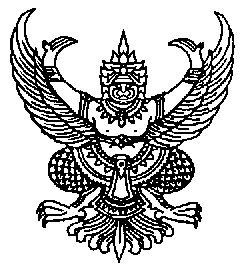 ข้อบังคับมหาวิทยาลัยราชภัฏพระนครว่าด้วยการจัดการศึกษาระดับอนุปริญญา  ปริญญาตรี และปริญญาตรี(ต่อเนื่อง) พ.ศ.  2548	เพื่อให้การจัดการศึกษาระดับอนุปริญญา ปริญญาตรีและปริญญาตรี(ต่อเนื่อง) พ.ศ. 2548 ดำเนินไปด้วยความเรียบร้อย อาศัยอำนาจตามความในมาตรา 18(2) แห่งพระราชบัญญัติมหาวิทยาลัยราชภัฏ พ.ศ. 2547 สภามหาวิทยาลัยราชภัฏพระนคร จึงตราข้อบังคับไว้ดังต่อไปนี้	ข้อ 1  ข้อบังคับนี้เรียกว่า “ข้อบังคับมหาวิทยาลัยราชภัฏพระนคร   ว่าด้วยการจัดการศึกษาหลักสูตรระดับอนุปริญญา ปริญญาตรี และปริญญาตรี (ต่อเนื่อง) พ.ศ. 2548”	ข้อ 2  ข้อบังคับนี้ให้ใช้บังคับสำหรับการจัดการศึกษาหลักสูตรระดับอนุปริญญา  ปริญญาตรี  และปริญญาตรี(ต่อเนื่อง)  ตั้งแต่ปีการศึกษา 2548 เป็นต้นไป	ข้อ 3  ข้อบังคับ  ระเบียบ  หรือประกาศใดที่ขัดแย้งกับข้อบังคับนี้ให้ใช้ข้อบังคับนี้แทน	ข้อ 4  ในข้อบังคับนี้	“มหาวิทยาลัย”	หมายความว่า	มหาวิทยาลัยราชภัฏพระนคร     	“สภามหาวิทยาลัย”	หมายความว่า	สภามหาวิทยาลัยราชภัฏพระนคร    	 “อธิการบดี”	หมายความว่า	อธิการบดีมหาวิทยาลัยราชภัฏพระนคร	“นักศึกษาภาคปกติ” 	หมายความว่า 	นักศึกษาที่ศึกษาเต็มเวลาในวันที่ทำการปกติ	“นักศึกษาภาคพิเศษ” 	หมายความว่า 	นักศึกษาที่เข้าศึกษาตามโครงการการจัดการศึกษาเพื่อปวงชน หรือนักศึกษาที่เข้าศึกษาตามโครงการอื่นใดที่ไม่ใช่นักศึกษาภาคปกติ  	 “ภาคการศึกษาปกติ”   	หมายความว่า  ภาคการศึกษาต้นและภาคการศึกษาปลาย	“ภาคการศึกษาฤดูร้อน”	หมายความว่า 	ภาคการศึกษาหลังภาคการศึกษาปลาย		“อาจารย์ที่ปรึกษา”	หมายความว่า	อาจารย์ที่มหาวิทยาลัยแต่งตั้งโดยคำแนะนำของคณบดีเพื่อให้ทำหน้าที่แนะนำนักศึกษาและให้คำปรึกษาด้านการเรียนและด้านอื่นๆ	“ศูนย์บริการการศึกษา”	หมายความว่า	ศูนย์บริการการศึกษามหาวิทยาลัยราชภัฏ     พระนคร ที่ตั้งอยู่ภายนอกมหาวิทยาลัยหมวดที่ 1การรับเข้าศึกษา	ข้อ 5  ผู้มีสิทธิ์สมัครเข้าเป็นนักศึกษา		5.1  คุณสมบัติของผู้สมัครเข้าเป็นนักศึกษา			5.1.1  ไม่เคยรับโทษจำคุกโดยคำพิพากษาถึงที่สุดให้จำคุก   เว้นแต่ในกรณีที่โทษนั้นเกิดจากความผิดอันได้กระทำโดยประมาท  หรือความผิดอันเป็นลหุโทษ			5.1.2  ไม่เคยเป็นผู้มีความประพฤติเสียหาย			5.1.3  ไม่เป็นคนวิกลจริต   และไม่เป็นโรคติดต่อร้ายแรงหรือโรคอื่นซึ่งสังคมรังเกียจ			5.1.4 ไม่เคยถูกคัดชื่อออกจากสถานศึกษาเพราะมีความผิดทางวินัย			5.1.5  มีคุณสมบัติอื่นตามข้อกำหนดของมหาวิทยาลัยและหรือหลักสูตรสาขาวิชาที่สมัครเข้าศึกษา			สำหรับผู้สมัครที่มีคุณสมบัติไม่เป็นไปตามที่กำหนดให้อยู่ในดุลยพินิจของคณะกรรมการบริหารมหาวิทยาลัย		5.2 คุณวุฒิของผู้สมัคร			ผู้สมัครเข้าเป็นนักศึกษาหลักสูตรอนุปริญญา  ปริญญาตรี 4 ปี และปริญญาตรี 5 ปี ต้องสำเร็จการศึกษาระดับมัธยมศึกษาตอนปลายหรือเทียบเท่า  ผู้สมัครเข้าเป็นนักศึกษาหลักสูตรปริญญาตรี (ต่อเนื่อง) ต้องสำเร็จการศึกษาระดับอนุปริญญาหรือเทียบเท่าหรือสูงกว่า				สำหรับผู้สมัครเข้าเป็นนักศึกษาภาคพิเศษ คุณวุฒิของผู้สมัครให้เป็นไปตามประกาศของมหาวิทยาลัย		ข้อ 6  การรับเข้าเป็นนักศึกษา		กำหนดการและวิธีการรับเข้าศึกษาให้เป็นไปตามประกาศของมหาวิทยาลัย	ข้อ 7  การขึ้นทะเบียนเป็นนักศึกษา		7.1  ผู้สมัครเป็นนักศึกษาจะมีสถานภาพเป็นนักศึกษาเมื่อได้ขึ้นทะเบียนแล้ว		7.2  วิธีการขึ้นทะเบียนเป็นนักศึกษาให้เป็นไปตามที่มหาวิทยาลัยกำหนดหมวดที่ 2ระบบการศึกษา	ข้อ 8   ระบบการศึกษา		8.1  การจัดการศึกษา ใช้ระบบทวิภาค  โดยหนึ่งปีการศึกษาแบ่งออกเป็น 2 ภาคการศึกษาปกติ  หนึ่งภาคการศึกษาปกติมีระยะเวลาศึกษารวมทั้งเวลาสอบไม่น้อยกว่า 16 สัปดาห์  มหาวิทยาลัยอาจจัดภาคการศึกษาฤดูร้อนโดยกำหนดระยะเวลาของแต่ละรายวิชาให้มีสัดส่วนเทียบเคียงกันได้กับภาคการศึกษาปกติ	8.2   “หน่วยกิต” หมายความว่า มาตราที่ใช้แสดงปริมาณการศึกษาที่นักศึกษาได้รับ 			เกณฑ์ในการกำหนดจำนวนหน่วยกิต  มีดังนี้		8.2.1 รายวิชาภาคทฤษฎีที่ใช้เวลาบรรยาย หรืออภิปรายปัญหาในชั้นเรียนไม่น้อยกว่า 15  ชั่วโมง ต่อภาคการศึกษา ให้นับเป็น 1 หน่วยกิต		8.2.2 รายวิชาภาคปฏิบัติที่ใช้เวลาปฏิบัติหรือทดลองไม่น้อยกว่า 30 ชั่วโมง ต่อภาคการศึกษา ให้นับเป็น 1 หน่วยกิต		8.2.3 รายวิชาการฝึกงานหรือฝึกภาคสนามที่ใช้เวลาฝึกไม่น้อยกว่า 45 ชั่วโมงต่อภาคการศึกษา ให้นับเป็น 1 หน่วยกิต	ข้อ 9  กำหนดวันเปิดและปิดภาคการศึกษาของมหาวิทยาลัยให้ทำเป็นประกาศของมหาวิทยาลัยหมวดที่ 3การลงทะเบียนเรียน	ข้อ 10  การลงทะเบียนเรียน		10.1  นักศึกษาใหม่ที่เข้าศึกษาในภาคการศึกษาแรกต้องลงทะเบียนเรียนภายในเวลาที่มหาวิทยาลัยกำหนดมิฉะนั้นจะถือว่าสละสิทธิ์การเข้าเป็นนักศึกษาและจะถูกถอนชื่อออกจากทะเบียน		10.2  นักศึกษาปัจจุบันจะต้องลงทะเบียนเรียนภายในเวลาที่มหาวิทยาลัยกำหนด  มิฉะนั้นจะไม่มีสิทธิ์ลงทะเบียนเรียนในภาคการศึกษานั้น		10.3  การลงทะเบียนเรียนจะสมบูรณ์เมื่อได้ชำระค่าธรรมเนียมภายในเวลาที่มหาวิทยาลัยกำหนด		10.4  กำหนดการลงทะเบียนเรียน วิธีการลงทะเบียนเรียน ให้เป็นไปตามที่มหาวิทยาลัยกำหนด		10.5  การลงทะเบียนเรียน จะต้องได้รับความเห็นชอบจากอาจารย์ที่ปรึกษา และเป็นไปตามข้อกำหนดของหลักสูตร		10.6  นักศึกษาที่ลงทะเบียนเรียนภาคการศึกษาฤดูร้อนตามรายวิชาที่มหาวิทยาลัยจัดจะไม่เสียสิทธิ์ในการได้รับปริญญาเกียรตินิยม		10.7  การลงทะเบียนเรียนในแต่ละภาคการศึกษาปกติ นักศึกษาภาคปกติต้องลงทะเบียนเรียน ไม่ต่ำกว่า 9 หน่วยกิต  แต่ไม่เกิน 22 หน่วยกิต  ส่วนในภาคการศึกษาฤดูร้อนลงทะเบียนเรียนได้ไม่เกิน 9  หน่วยกิต   นักศึกษาลงทะเบียนเรียนสูงกว่าหรือต่ำกว่าที่กำหนดได้ในกรณีที่จะขอสำเร็จการศึกษาในภาคการศึกษานั้น ทั้งนี้ให้คณบดีที่นักศึกษาสังกัดเป็นผู้พิจารณาอนุมัติโดยคำแนะนำของอาจารย์ที่ปรึกษาก่อนการลงทะเบียนเรียน สำหรับนักศึกษาภาคพิเศษจำนวนหน่วยกิตที่ลงทะเบียนเรียนในแต่ละภาคการศึกษาให้เป็นไปตามประกาศของมหาวิทยาลัย		10.8  นักศึกษาจะต้องตรวจสอบสถานภาพของตนเองก่อนการลงทะเบียนเรียนทุกครั้ง นักศึกษาที่ไม่ปฏิบัติตามข้อกำหนดและเงื่อนไขของมหาวิทยาลัยที่ประกาศไว้จะไม่มีสิทธิ์ลงทะเบียนเรียน	ข้อ 11  การลงทะเบียนเรียนรายวิชาที่มีวิชาบังคับก่อน (Pre-requisite) นักศึกษาจะต้องลงทะเบียนเรียนรายวิชาที่เป็นวิชาบังคับก่อนลงทะเบียนเรียนรายวิชาต่อเนื่อง มิฉะนั้นให้ถือว่าการลงทะเบียนเรียนรายวิชาต่อเนื่องเป็นโมฆะ   	ข้อ 12  การขอเพิ่ม  ขอถอน  และขอยกเลิกรายวิชา		12.1  การขอเพิ่มและขอถอนรายวิชา  จะกระทำได้ภายใน  2 สัปดาห์แรกของภาคการศึกษาปกติ  และภายใน  1  สัปดาห์แรกของภาคการศึกษาฤดูร้อน  โดยจะต้องได้รับความเห็นชอบจากอาจารย์ที่ปรึกษา ถ้านักศึกษาขอยกเลิกรายวิชาหลังจากช่วงเวลาดังกล่าวจะได้รับการบันทึกอักษร W		12.2  การขอยกเลิกรายวิชาต้องกระทำให้เสร็จสิ้นก่อนสอบปลายภาค 2 สัปดาห์  		12.3  นักศึกษาที่ชำระเงินค่าธรรมเนียมแบบเหมาจ่ายที่ขอเพิ่มและถอนรายวิชาภายในระยะเวลาที่กำหนดไม่ต้องชำระเงินเพิ่มในกรณีเพิ่มรายวิชาและไม่สามารถถอนเงินคืนได้กรณีขอถอนรายวิชาหมวดที่ 4ระยะเวลาการศึกษา	ข้อ 13  ระยะเวลาการศึกษา		13.1  นักศึกษาภาคปกติ				13.1.1  หลักสูตรอนุปริญญา (3 ปี)  ใช้เวลาศึกษาไม่น้อยกว่า 5 ภาคการศึกษาปกติ  และไม่เกิน 6 ปีการศึกษา  			      13.1.2   หลักสูตรปริญญาตรี (4 ปี) ใช้เวลาศึกษาไม่น้อยกว่า 6 ภาคการศึกษาปกติ  และไม่เกิน 8 ปีการศึกษา				13.1.3  หลักสูตรปริญญาตรี (ต่อเนื่อง) ใช้เวลาศึกษาไม่น้อยกว่า 4 ภาคการศึกษาปกติ  และไม่เกิน 4 ปีการศึกษา 				13.1.4   หลักสูตรปริญญาตรี (5 ปี) ใช้เวลาศึกษาไม่น้อยกว่า 8 ภาคการศึกษาปกติ  และไม่เกิน 10 ปีการศึกษา				13.1.5 หลักสูตรปริญญาตรี (6 ปี) ใช้เวลาศึกษาไม่น้อยกว่า 10 ภาคการศึกษาปกติ  และไม่เกิน 12 ปีการศึกษาหรือเทียบเท่า		13.2  นักศึกษาภาคพิเศษ				13.2.1  หลักสูตรอนุปริญญา (3 ปี) ใช้เวลาศึกษาไม่น้อยกว่า  8  ภาคการศึกษา และไม่เกิน 6 ปีการศึกษา  				13.2.2   หลักสูตรปริญญาตรี(4 ปี) ใช้เวลาศึกษาไม่น้อยกว่า 10 ภาคการศึกษาและไม่เกิน 8 ปีการศึกษา				13.2.3   หลักสูตรปริญญาตรี(ต่อเนื่อง) ใช้เวลาศึกษาไม่น้อยกว่า 6 ภาคการศึกษา  และไม่เกิน 4 ปีการศึกษา 				13.2.4   หลักสูตรปริญญาตรี(5 ปี) ใช้เวลาศึกษาไม่น้อยกว่า 13 ภาคการศึกษา  และไม่เกิน 10 ปีการศึกษา				13.2.5    หลักสูตรปริญญาตรี(6 ปี) ใช้เวลาศึกษาไม่น้อยกว่า 15 ภาคการศึกษา  และไม่เกิน 12 ปีการศึกษาหมวดที่ 5การเรียน  การฝึกประสบการณ์วิชาชีพและการสอบ	ข้อ 14   การเรียน		14.1  นักศึกษาจะต้องลงทะเบียนเรียนติดต่อกันทุกภาคการศึกษาปกติ การลาพักการศึกษาจะต้องปฏิบัติตามระเบียบการลาพักการศึกษา		14.2  นักศึกษาจะต้องมีเวลาเรียนไม่น้อยกว่าร้อยละ 80  ของเวลาเรียนทั้งหมดของรายวิชานั้นจึงจะมีสิทธิ์เข้าสอบปลายภาค  ในกรณีที่นักศึกษามีเวลาเรียนน้อยกว่าร้อยละ 80 ต้องยื่นคำร้องขอมีสิทธิ์สอบพร้อมหลักฐานแสดงเหตุจำเป็นของการขาดเรียน โดยยื่นที่สำนักส่งเสริมวิชาการและงานทะเบียน ก่อนสอบปลายภาค  3  สัปดาห์  เพื่อให้มหาวิทยาลัยพิจารณาสิทธิ์ในการเข้าสอบ นักศึกษาที่มีเวลาเรียนน้อยกว่าร้อยละ 60  จะหมดสิทธิ์สอบ	ข้อ 15  การฝึกประสบการณ์วิชาชีพ		15.1  นักศึกษาจะต้องฝึกประสบการณ์วิชาชีพตามที่ระบุไว้ในหลักสูตร  ถ้าผู้ใดปฏิบัติงานไม่ครบถ้วน  ให้ถือว่าการศึกษายังไม่สมบูรณ์		15.2  ในระหว่างการฝึกประสบการณ์วิชาชีพ นักศึกษาจะต้องประพฤติตนตามระเบียบวินัย และปฏิบัติงานตามข้อกำหนดทุกประการ หากฝ่าฝืน ผู้ควบคุมซึ่งเป็นอาจารย์และบุคลากรในหน่วยฝึกประสบการณ์วิชาชีพอาจพิจารณาส่งตัวกลับ  	ข้อ 16  การสอบ		16.1  การสอบแบ่งเป็น 3 ประเภทคือ การสอบย่อย  การสอบกลางภาค และการสอบปลายภาค		16.2  การกำหนดจำนวนครั้ง  และวิธีการสอบย่อยและการสอบกลางภาค ให้อยู่ในดุลยพินิจของอาจารย์ประจำวิชา		16.3  ระเบียบการเข้าสอบ  ให้เป็นไปตามประกาศของมหาวิทยาลัย		16.4  นักศึกษาที่ไม่ได้เข้าสอบปลายภาคตามกำหนดโดยมีเหตุผลความจำเป็น จะต้องยื่นคำร้องขอสอบที่สำนักส่งเสริมวิชาการและงานทะเบียน ภายใน 2 สัปดาห์ นับตั้งแต่วันสอบวิชานั้น   และให้สอบให้เสร็จสิ้นภายในภาคการศึกษาถัดไป หากพ้นกำหนดให้นายทะเบียนเปลี่ยนระดับคะแนนเป็น “E” หรือ “F” โดยอัตโนมัติ						16.5  นักศึกษาที่ทุจริตในการสอบ  เมื่อนักศึกษากระทำผิดหรือร่วมกระทำผิดระเบียบการสอบให้คณะกรรมการที่มหาวิทยาลัยแต่งตั้งพิจารณาโทษนักศึกษาที่กระทำผิดระเบียบการสอบแล้วรายงานผลการพิจารณาต่อมหาวิทยาลัยเพื่อดำเนินการลงโทษและแจ้งโทษให้ทุกฝ่ายที่เกี่ยวข้องทราบ  โดยมีแนวทางการพิจารณาโทษดังต่อไปนี้			(1)  ถ้าเป็นความผิดประเภททุจริต   ให้ลงโทษโดยให้ได้รับ “E” หรือ “F” ในรายวิชาที่กระทำผิดระเบียบการสอบ   ส่วนรายวิชาอื่นที่นักศึกษาผู้นั้นลงทะเบียนเรียนไว้ให้ได้ผลการสอบตามที่สอบได้จริง  และให้พิจารณาสั่งพักการศึกษานักศึกษาผู้นั้น 1 ภาคการศึกษาเป็นอย่างน้อย ในภาคการศึกษาถัดไป  หรืออาจให้พ้นสภาพการเป็นนักศึกษาก็ได้			(2)  ถ้าเป็นความผิดประเภทส่อเจตนาให้ลงโทษโดยให้ได้รับ “E” หรือ “F”  ในรายวิชาที่กระทำผิดระเบียบการสอบ และอาจพิจารณาสั่งพักการศึกษานักศึกษาผู้นั้นได้ไม่เกิน 1  ภาคการศึกษา			(3)  ถ้าเป็นความผิดอย่างอื่นตามที่ระบุไว้ในข้อปฏิบัติของนักศึกษาในการสอบ ให้ลงโทษตามควรแก่ความผิดนั้น  แต่จะต้องไม่เกินกว่าระดับโทษต่ำสุดของความผิดประเภททุจริต			(4)  ถ้านักศึกษากระทำผิดหรือร่วมกระทำผิดอื่นๆที่เกี่ยวกับการสอบ ให้คณะกรรมการพิจารณาโทษนักศึกษาที่กระทำผิดระเบียบการสอบเป็นผู้พิจารณาเสนอการลงโทษต่อมหาวิทยาลัยตามควรแก่ความผิดนั้น			(5)  การให้พักการศึกษาของนักศึกษาตามคำสั่งของมหาวิทยาลัย ให้เริ่มเมื่อสิ้นสุดภาคการศึกษาที่กระทำผิดนั้น ทั้งนี้ให้นับระยะเวลาที่ถูกสั่งพักการศึกษาเข้าเป็นระยะเวลาการศึกษาด้วย			(6)  นักศึกษาที่ถูกสั่งพักการศึกษาจะต้องชำระค่าธรรมเนียมการรักษาสถานภาพนักศึกษาทุกภาคการศึกษาที่พักการศึกษาหมวดที่ 6การวัดและประเมินผล	ข้อ 17  ให้มีการประเมินผลการศึกษาในรายวิชาต่างๆ ตามหลักสูตร เป็น  2  ระบบ ดังนี้	17.1 ระบบค่าระดับคะแนน แบ่งเป็น  8  ระดับระบบนี้ใช้สำหรับการประเมินผลรายวิชาที่เรียนตามหลักสูตร ระดับคะแนนที่ถือว่าสอบได้ต้องไม่ต่ำกว่า “D” ถ้านักศึกษาได้ระดับคะแนนในรายวิชาใดต่ำกว่า ต้องลงทะเบียนและเรียนใหม่  จนกว่าจะสอบได้   กรณีวิชาเลือกถ้าได้ระดับคะแนนต่ำกว่า “D” สามารถเปลี่ยนไปเลือกเรียนรายวิชาอื่นได้ ส่วนการประเมินผลรายวิชาเตรียมฝึกประสบการณ์วิชาชีพ และรายวิชาฝึกประสบการณ์วิชาชีพ  ถ้าได้ระดับคะแนนต่ำกว่า “C”  ถือว่าสอบตก  นักศึกษาจะต้องลงทะเบียนและเรียนใหม่ ถ้าได้รับการประเมินผลต่ำกว่า  “C” เป็นครั้งที่สอง  ถือว่าพ้นสภาพเป็นนักศึกษา กรณีที่นักศึกษาขอลงทะเบียนรายวิชาเลือกอื่นแทนรายวิชาเลือกที่สอบไม่ผ่าน  รายวิชาที่สอบไม่ผ่านจะได้รับการบันทึกผลการเรียนเป็น “E”	17.2 ระบบไม่มีค่าระดับคะแนน กำหนดสัญลักษณ์การประเมินผลดังนี้		ระบบคะแนนนี้ใช้สำหรับการประเมินผลรายวิชาที่หลักสูตรบังคับให้เรียนเพิ่มตาม         ข้อกำหนดเฉพาะ และรายวิชาที่สภามหาวิทยาลัยกำหนดให้เรียนเพิ่ม  	รายวิชาที่ได้ผลประเมิน “F” นักศึกษาต้องลงทะเบียนและเรียนใหม่จนกว่าจะสอบได้	ข้อ 18  สัญลักษณ์อื่น มีดังนี้	Au (Audit)   ใช้สำหรับการลงทะเบียนเพื่อร่วมฟัง โดยไม่นับหน่วยกิต	W (Withdraw)   ใช้สำหรับการบันทึกรายวิชาที่ได้รับอนุมัติให้ยกเลิกรายวิชานั้น โดยต้องดำเนินการให้เสร็จสิ้นก่อนกำหนดสอบปลายภาคไม่น้อยกว่า 2 สัปดาห์ และใช้ในกรณีที่นักศึกษา  ลาพักการศึกษาหรือถูกสั่งให้พักการศึกษาหลังจากลงทะเบียนเรียนในภาคการศึกษานั้นแล้ว 	I  (Incomplete) ใช้สำหรับการบันทึกการประเมินผลในรายวิชาที่นักศึกษายังทำงานไม่สมบูรณ์เมื่อสิ้นภาคการศึกษา หรือใช้สำหรับบันทึกรายวิชาที่นักศึกษาขาดสอบ นักศึกษาที่ได้ “I”  ต้องดำเนินการขอรับการประเมินผล เพื่อเปลี่ยนระดับคะแนนให้เสร็จสิ้นในภาคการศึกษาถัดไป   การเปลี่ยนระดับคะแนน “I” ให้ดำเนินการ ดังนี้	(1) กรณีนักศึกษายังทำงานไม่สมบูรณ์ ไม่ติดต่อผู้สอนหรือไม่สามารถส่งงานได้ ตามเวลาที่กำหนดให้ผู้สอนพิจารณาผลงานที่ค้างอยู่เป็นศูนย์ และส่งผลการประเมินผลการศึกษาจากคะแนนที่มีอยู่ภายในภาคการศึกษาถัดไป	(2) กรณีนักศึกษาขาดสอบ และมหาวิทยาลัยไม่อนุญาตให้สอบหรือมหาวิทยาลัยอนุญาตให้สอบ แต่ไม่มาสอบภายในภาคการศึกษาถัดไป นายทะเบียนจะเปลี่ยนผลการศึกษาเป็น “E” หรือ “F” โดยอัตโนมัติ	(3)  นักศึกษาที่ได้รับผลการเรียนเป็น “I” ในภาคการศึกษาสุดท้ายและดำเนินการแก้ “I” ในภาคการศึกษาถัดไปต้องชำระค่าธรรมเนียมการรักษาสถานภาพการเป็นนักศึกษา	ข้อ 19  รายวิชาที่ได้รับการยกเว้นการศึกษา ให้ได้ผลการประเมินเป็น   “P”ข้อ 20  นักศึกษาที่เข้าศึกษาในหลักสูตรปริญญาตรี (ต่อเนื่อง) จะลงทะเบียนเรียนรายวิชาซ้ำกับรายวิชาที่ศึกษามาแล้วในระดับอนุปริญญาไม่ได้ หากลงทะเบียนซ้ำให้เว้นการนับหน่วยกิตเพื่อพิจารณาวิชาเรียนครบตามหลักสูตรที่กำลังศึกษาอยู่	ข้อ 21  การหาค่าระดับคะแนนเฉลี่ย	ค่าระดับคะแนนเฉลี่ยประจำภาค และค่าระดับคะแนนเฉลี่ยสะสม ให้คิดเป็นเลขทศนิยม 2 ตำแหน่ง โดยไม่ปัดเศษ สำหรับรายวิชาที่ยังมีผลการศึกษาเป็น “I” ไม่นำหน่วยกิตมารวมเป็นตัวหารเฉลี่ย	21.1  กรณีที่สอบตกทั้งรายวิชาเลือกและรายวิชาบังคับ ให้นำหน่วยกิตของรายวิชาที่สอบตกมาคิดค่าระดับคะแนนเฉลี่ยสะสม	21.2  กรณีที่นักศึกษาลงทะเบียนเรียนวิชาซ้ำกับรายวิชาที่สอบได้แล้ว หรือเรียนวิชาที่ระบุไว้ในหลักสูตรที่เทียบเท่า ให้นับหน่วยกิตและค่าระดับคะแนนเฉพาะรายวิชาที่ลงทะเบียนครั้งแรกเท่านั้นหมวดที่ 7การขอโอนรายวิชาและยกเว้นรายวิชา	ข้อ 22  การรับโอน การพิจารณารับโอนให้อยู่ในดุลยพินิจของอธิการบดีหรือรองอธิการบดีที่ได้รับมอบหมายโดยการเสนอของคณะที่รับโอน	ข้อ 23  เกณฑ์การเทียบรายวิชาเพื่อขอยกเว้นการเรียนรายวิชา		23.1 การเทียบรายวิชาให้อยู่ในดุลยพินิจของโปรแกรมวิชาและคณะ และอนุมัติโดยมหาวิทยาลัย ทั้งนี้ต้องไม่ได้รับการพิจารณาให้ยกเว้นรายวิชานั้นๆมาก่อน		23.2  การเทียบรายวิชาในลักษณะเทียบเป็นกลุ่มวิชา  การเทียบโอนจากประสบการณ์การเทียบโอนจากการศึกษานอกระบบและการเทียบโอนจากระบบการศึกษาตามอัธยาศัย  ให้เป็นไปตามระเบียบของมหาวิทยาลัย		23.3 นักศึกษาที่มีสิทธิ์ขอโอนหรือขอเทียบรายวิชาเรียนเพื่อยกเว้นไม่ต้องเรียนรายวิชานั้นๆ ให้ดำเนินการขอเทียบรายวิชาเรียนต่อคณบดีที่นักศึกษานั้นสังกัด หรือคณะกรรมการที่มหาวิทยาลัยแต่งตั้งภายในภาคการศึกษาแรกที่มหาวิทยาลัยรับเข้าศึกษาหมวดที่ 8การลา  การลาพักการศึกษา  การลาออก	ข้อ 24  การลา		24.1  การลาป่วย  ลากิจ ที่ไม่เกิน 15 วัน ให้อยู่ในดุลยพินิจของอาจารย์ที่ปรึกษา ในการอนุมัติ  หากเกินจากนี้ต้องได้รับความเห็นชอบจากคณบดี และได้รับการอนุมัติจากมหาวิทยาลัย การอนุมัติจะต้องไม่เกินกว่าร้อยละ 60  ของเวลาเรียนทั้งหมด		24.2  นักศึกษาที่ได้รับการอนุมัติให้ลาจะมีสิทธิ์ได้รับการผ่อนผันด้านการสอบ  และการนับเวลาเรียน	ข้อ 25  การลาพักการศึกษา		25.1  นักศึกษายื่นคำร้องขอลาพักการศึกษาหรือรักษาสถานภาพได้ในกรณีใดกรณีหนึ่ง  ดังต่อไปนี้			25.1.1  ถูกเกณฑ์หรือระดมเข้ารับราชการทหาร			25.1.2  ได้รับทุนแลกเปลี่ยนระหว่างประเทศหรือทุนอื่นใดซึ่งมหาวิทยาลัยเห็นสมควรสนับสนุน			25.1.3  ประสบอุบัติเหตุ ภยันตรายหรือเจ็บป่วย จนไม่สามารถศึกษาต่อไปให้ได้ผลดีได้			25.1.4   เหตุผลอื่นตามที่มหาวิทยาลัยเห็นสมควร		25.2  การลาพักการศึกษา  กระทำได้ครั้งละไม่เกิน 2 ภาคการศึกษาติดต่อกัน ถ้าจำเป็นต้องลาพักการศึกษาต่อให้ยื่นคำร้องใหม่  การลาพักการศึกษาทุกครั้งต้องได้รับการอนุมัติจากมหาวิทยาลัย		25.3  นักศึกษาที่ได้รับอนุมัติให้ลาพักการศึกษาต้องชำระค่าธรรมเนียมการรักษาสถานภาพนักศึกษา	ข้อ 26  การลาออกและการพ้นสภาพนักศึกษา		26.1  การลาออกจะต้องได้รับอนุมัติจากมหาวิทยาลัย		26.2  นักศึกษาจะพ้นสภาพการเป็นนักศึกษาในกรณีต่อไปนี้			26.2.1  ไม่ชำระค่าธรรมเนียมการรักษาสภาพนักศึกษา 2 ภาคการศึกษาติดต่อกัน			26.2.2  มีผลการเรียนต่ำกว่าเกณฑ์ที่ระบุในระเบียบมหาวิทยาลัยราชภัฏพระนครว่าด้วยการประเมินผลการศึกษาระดับอนุปริญญา   ปริญญาตรี   และปริญญาตรี(ต่อเนื่อง) พ.ศ. 2548			26.2.3  ประพฤติปฏิบัติตนไม่ถูกต้องตามระเบียบมหาวิทยาลัยราชภัฏพระนครว่าด้วยวินัยนักศึกษา   หมวดที่ 9การสำเร็จการศึกษา	ข้อ 27  การขอรับและอนุมัติปริญญาหรืออนุปริญญา		27.1 นักศึกษาที่จะมีสิทธิ์ขอรับปริญญาหรืออนุปริญญา ต้องศึกษารายวิชาต่างๆครบถ้วน และผ่านเกณฑ์อื่นตามข้อกำหนดและระเบียบของมหาวิทยาลัย  โดยมีค่าระดับคะแนนเฉลี่ยสะสมตลอดหลักสูตร   ตั้งแต่ 2.00 ขึ้นไป   และมีเวลาศึกษาในมหาวิทยาลัยตามจำนวนปีที่กำหนดไว้ในหลักสูตร  ทั้งนี้ยกเว้นผู้ได้รับการเทียบโอนรายวิชา		27.2  นักศึกษาที่เรียนครบตามหลักสูตร ในระดับปริญญาตรี และผ่านเกณฑ์ตามข้อกำหนดและระเบียบของมหาวิทยาลัย แต่ได้ค่าระดับคะแนนเฉลี่ยสะสมต่ำกว่า 2.00 อาจขอรับอนุปริญญาได้  ทั้งนี้ต้องได้ค่าระดับคะแนนเฉลี่ยสะสมสูงกว่า 1.80		27.3 ให้นักศึกษายื่นคำร้องแสดงความจำนงขอรับปริญญา หรืออนุปริญญาต่ออาจารย์ที่ปรึกษาและคณบดีตามลำดับภายใน 30 วัน นับแต่วันเปิดเรียนของภาคการศึกษาสุดท้ายที่นักศึกษาคาดว่าจะสอบได้หน่วยกิตครบถ้วนตามหลักสูตร		27.4  นักศึกษาจะต้องชำระหนี้สินทั้งหมดที่มีต่อมหาวิทยาลัยให้เรียบร้อยเสร็จสิ้นก่อน จึงจะได้รับการเสนอชื่อเพื่อขอรับปริญญาหรืออนุปริญญา		27.5 นักศึกษาที่สมควรได้รับการเสนอชื่อให้ได้รับปริญญาหรืออนุปริญญา จะต้องเป็นผู้ที่มีความประพฤติที่ไม่ขัดต่อระเบียบของมหาวิทยาลัยและวินัยของนักศึกษา		27.6  สภามหาวิทยาลัย  เป็นผู้พิจารณาอนุมัติปริญญาหรืออนุปริญญา	ข้อ 28 การให้ปริญญาเกียรตินิยม		28.1  คุณสมบัติด้านการศึกษาของนักศึกษาที่มีสิทธิ์ได้รับปริญญาเกียรตินิยม			28.1.1 สอบได้รายวิชาเฉพาะด้าน ไม่ต่ำกว่า “C” ตามระบบค่าระดับคะแนน หรือไม่ได้ “F” ตามระบบไม่มีค่าระดับคะแนน			28.1.2 สอบได้รายวิชาในหมวดวิชาอื่นๆไม่ต่ำกว่า “C” และอาจได้รับผลการประเมินบางรายวิชาในระดับคะแนน “D”  ได้ไม่เกิน 2 รายวิชา			28.1.3 ไม่เคยเรียนซ้ำรายวิชาใดเพื่อเปลี่ยนค่าระดับคะแนนเฉลี่ยสะสม			28.1.4 ไม่เคยเรียนซ้ำเพื่อนับหน่วยกิตในรายวิชาที่ได้ลงทะเบียนเรียนโดยไม่นับหน่วยกิต (Audit)  มาก่อน			28.1.5 ได้ค่าระดับคะแนนเฉลี่ยสะสม 3.60 ขึ้นไป  สำหรับเกียรตินิยมอันดับหนึ่ง  และได้ค่าระดับคะแนนเฉลี่ยสะสม 3.25  ขึ้นไป   สำหรับเกียรตินิยมอันดับสอง				     กรณีศึกษาในระดับปริญญาตรี (ต่อเนื่อง) ต้องได้ค่าระดับคะแนนเฉลี่ยตามเกณฑ์ในวรรคแรกทั้งในระดับอนุปริญญาหรือเทียบเท่าและในระดับปริญญาตรี(ต่อเนื่อง)			28.1.6 เรียนจบภายในกำหนดเวลาไม่เกินจำนวนปีที่ระบุไว้ในหลักสูตร                   นักศึกษาภาคปกติที่ลงทะเบียนเรียนภาคฤดูร้อนต่อจากภาคการศึกษาสุดท้ายของหลักสูตร  ไม่มีสิทธิ์ได้รับเกียรตินิยม		28.2 คุณสมบัติด้านคุณธรรม จริยธรรม นักศึกษาที่จะได้รับปริญญาเกียรตินิยมจะต้องเป็นผู้มีความประพฤติดี และไม่เคยถูกลงโทษทางวินัยตลอดระยะเวลาที่ศึกษาในมหาวิทยาลัย		ข้อ 29 รางวัลการเรียนดี		นักศึกษาที่มีสิทธิ์ได้รับรางวัลการเรียนดี  จะต้องมีค่าระดับคะแนนเฉลี่ยสูงสุดแต่ละสาขาวิชา  ทั้งนี้ต้องมีคะแนนเฉลี่ยสะสมไม่ต่ำกว่า  3.60  และต้องมีคุณสมบัติตามข้อ 28.2หมวดที่  10อาจารย์ที่ปรึกษา	ข้อ  30 อาจารย์ที่ปรึกษามีบทบาทหน้าที่ดังนี้		30.1  ให้คำแนะนำด้านการเรียนและวิธีเรียนของนักศึกษาให้ถูกต้องตามที่หลักสูตรกำหนดไว้		30.2  เปิดโอกาสให้นักศึกษาเข้าพบ เพื่อให้คำปรึกษาหารือ  		30.3  ให้คำแนะนำในการลงทะเบียนเรียนของนักศึกษา การเปลี่ยนรายวิชา การเพิ่ม-ถอนรายวิชา  การยกเว้นรายวิชา   ให้คำปรึกษา  และติดตามผลการเรียนของนักศึกษา		30.4  พิจารณาคำร้องต่างๆ  ของนักศึกษา  และดำเนินการให้ถูกต้องตามระเบียบ		30.5  ดูแลความประพฤติของนักศึกษา  ให้เป็นไปตามระเบียบวินัยที่มหาวิทยาลัยกำหนดไว้  ในกรณีที่นักศึกษากระทำผิดวินัยเป็นหน้าที่ของอาจารย์ที่ปรึกษาในการดูแลแก้ไข  หากไม่ปรับปรุงให้ดีขึ้นให้รายงานให้คณบดีทราบ เพื่อพิจารณานำเสนอรองอธิการบดีที่ได้รับมอบหมายพิจารณาหมวดที่  11บททั่วไป	ข้อ 31   ให้มหาวิทยาลัยประเมินการสอนของอาจารย์ผู้สอนอย่างน้อยภาคการศึกษาละ  1  ครั้ง  และให้นำผลการประเมินมาใช้ในการพัฒนาคุณภาพการจัดการเรียนการสอนและพิจารณาจัดผู้สอน	ข้อ 32  ให้มีการวิจัยเพื่อติดตามและประเมินผลหลักสูตรทุกๆ  5  ปี	ข้อ 33  ให้อธิการบดีเป็นผู้รักษาการตามข้อบังคับนี้  มีอำนาจสั่งการในการออกระเบียบประกาศหรือแนวปฏิบัติเกี่ยวกับข้อบังคับ  และเป็นผู้วินิจฉัยชี้ขาดในกรณีที่มีปัญหาจากการใช้ข้อบังคับนี้		ประกาศ  ณ  วันที่  17  พฤษภาคม  พ.ศ.  2548	      พลอากาศเอก 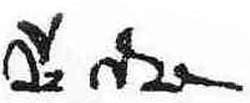   (วีระ  กิจจาทร)    นายกสภามหาวิทยาลัยราชภัฏพระนครภาคผนวก  3หลักการจัดระบบรหัสวิชา และความหมายของเลขรหัสวิชาหลักการจัดระบบรหัสวิชา และความหมายของเลขรหัสวิชาถ้าจะยึดระบบรหัสวิชาแบบเดิมมีแนวปฏิบัติดังนี้	1.  ระบบรหัสวิชายึดพื้นฐานของระบบรหัสเดิม	2.  การจัดหมวดวิชา หมู่วิชา ยึดระบบการจัดหมวดหมู่วิชาของ ISCED (International Standard Classification Education) เป็นแนวทาง	3.  การจัดหมวดวิชาและหมู่วิชา ยึดหลัก 3 ประการ คือ		3.1 ยึดสาระสำคัญ (Concept) ของคำอธิบายรายวิชา		3.2 ยึดฐานกำเนิดของรายวิชา		3.3 อาศัยผู้เชี่ยวชาญ	4.  รหัสวิชาประกอบด้วยตัวเลข 7 ตัว ดังนี้เลข   3   ตัวแรกเป็นหมวดวิชาและหมู่วิชาเลขตัวที่   4     บ่งบอกถึงระดับความยากง่ายหรือชั้นปีเลขตัวที่   5     บ่งบอกถึงลักษณะเนื้อหาวิชา (คำอธิบายรายวิชาว่าด้วยอะไรบ้าง)เลขตัวที่   6,7  บ่งบอกถึงลำดับก่อนหลังของวิชาลักษณะเนื้อหาวิชาของสาขาวิชา..............แบ่งได้ดังนี้...................................................................		xxx-1--...................................................................		xxx-2--…………………………………………………………..		xxx-3--…………………………………………………………..		xxx-4--ภาคผนวก  4คำสั่งแต่งตั้งคณะกรรมการพัฒนาหลักสูตร(ตัวอย่าง)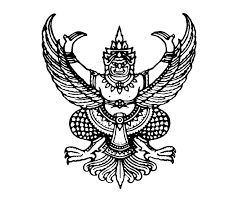 คำสั่งมหาวิทยาลัยราชภัฏพระนครที่ ........../...........	เรื่อง  แต่งตั้งคณะกรรมการพัฒนาหลักสูตร................บัณฑิต  สาขาวิชา .............	เพื่อให้การพัฒนาหลักสูตร...............บัณฑิต สาขาวิชา ..................สอดคล้องกับประกาศกระทรวงศึกษาธิการ เรื่อง กรอบมาตรฐานคุณวุฒิระดับอุดมศึกษาแห่งชาติ พ.ศ. 2552 และประกาศคณะกรรมการการอุดมศึกษา เรื่อง แนวทางการปฏิบัติตามกรอบมาตรฐานคุณวุฒิระดับอุดมศึกษาแห่งชาติ พ.ศ. 2552 มหาวิทยาลัยราชภัฏพระนคร จึงแต่งตั้งคณะกรรมการพัฒนาหลักสูตร...................บัณฑิต สาขาวิชา ............................. ประกอบด้วย 	1. ..................................................		ประธานกรรมการ (ผู้รับผิดชอบหลักสูตร)	2. ...............................................		กรรมการผู้ทรงคุณวุฒิ (บุคคลภายนอก)	3. ...............................................		กรรมการผู้ทรงคุณวุฒิ (บุคคลภายนอก)	4. ...............................................		กรรมการผู้ทรงคุณวุฒิ                                                                              (บุคคลภายนอกจากองค์กรวิชาชีพ) ถ้ามี	5. ...............................................		กรรมการ (ผู้รับผิดชอบหลักสูตร)	6. ................................................		กรรมการ (ผู้รับผิดชอบหลักสูตร)	7. ..............................................		กรรมการและเลขานุการ (ผู้รับผิดชอบหลักสูตร)หน้าที่ 	1.  ดำเนินการพัฒนาหลักสูตรตามกรอบมาตรฐานคุณวุฒิระดับอุดมศึกษาแห่งชาติ พ.ศ. 2552 (และถ้ามี มคอ.1 ให้ระบุ)	2.  จัดทำเอกสาร มคอ.2 รายละเอียดของหลักสูตร	3.  จัดประชุมวิพากษ์หลักสูตร	4.  นำเสนอต่อคณะกรรมการประจำคณะวิทยาศาสตร์และเทคโนโลยี	5.  นำเสนอต่อคณะกรรมการสภาวิชาการ และคณะกรรมการสภามหาวิทยาลัยเพื่อขออนุมัติ	ทั้งนี้ ตั้งแต่วันที่ ................. เดือน .........................  พ.ศ. ................ 		สั่ง ณ วันที่ ..........  เดือน ........ พ.ศ. ........         ……………………………อธิการลงนามภาคผนวก  5หนังสือเชิญกรรมการผู้ทรงคุณวุฒิวิพากษ์หลักสูตรให้แนบหนังสือเชิญกรรมการผู้ทรงคุณวุฒิวิพากษ์หลักสูตรภาคผนวก  6ตารางการปรับปรุงแก้ไขตามข้อเสนอแนะของคณะกรรมการวิพากษ์หลักสูตรคณะวิทยาศาสตร์และเทคโนโลยีตารางการปรับปรุงแก้ไขตามข้อเสนอแนะของคณะกรรมการวิพากษ์หลักสูตรคณะวิทยาศาสตร์และเทคโนโลยีในการประชุมครั้งที่ ……… / 25…… เมื่อวันที่ ……..  เดือน ................  พ.ศ.  …………แบบสรุปข้อคิดเห็นของผู้ทรงคุณวุฒิและรายละเอียดหลักสูตร............................................สาขาวิชา...................................................................รายนามผู้ทรงคุณวุฒิ/ผู้เชี่ยวชาญภายนอก (ให้ระบุชื่อ-นามสกุล/ตำแหน่ง/สถานที่ทำงาน) .............................................................................ข้อคิดเห็นและข้อเสนอแนะ..................................................................................................................................................................................................................................................................................................................................     ลงชื่อ..........................................................................      (................................................................................)                                                                                                                 ผู้ทรงคุณวุฒิภายนอก/ผู้เชี่ยวชาญภายนอกภาคผนวก  7ตารางเปรียบเทียบหลักสูตรเดิม พ.ศ. 25......กับ หลักสูตรปรับปรุง  พ.ศ. 25......ตารางเปรียบเทียบหลักสูตรเดิม พ.ศ. 25.... กับ หลักสูตรปรับปรุง พ.ศ. 25....ภาคผนวก  8ตารางการปรับปรุงแก้ไขตามข้อเสนอแนะของคณะกรรมการสภาวิชาการตารางการปรับปรุงแก้ไขตามข้อเสนอแนะของคณะกรรมการสภาวิชาการในการประชุมครั้งที่ ……… / 25…… เมื่อวันที่ ……..  เดือน ................  พ.ศ.  …………ภาคผนวก 9ตารางการปรับปรุงแก้ไขตามข้อเสนอแนะของคณะกรรมการดำเนินงานของสภามหาวิทยาลัย ฝ่ายกลั่นกรองหลักสูตรตารางการปรับปรุงแก้ไขตามข้อเสนอแนะของคณะกรรมการดำเนินงานของสภามหาวิทยาลัย ฝ่ายกลั่นกรองหลักสูตรในการประชุมครั้งที่ ……… / 25…… เมื่อวันที่ ……..  เดือน ................  พ.ศ.  …………ภาคผนวก 10ตารางการปรับปรุงแก้ไขตามข้อเสนอแนะของคณะกรรมการสภามหาวิทยาลัยตารางการปรับปรุงแก้ไขตามข้อเสนอแนะของคณะกรรมการสภามหาวิทยาลัยในการประชุมครั้งที่ ……… / 25…… เมื่อวันที่ ……..  เดือน ................  พ.ศ.  …………ลำดับชื่อ – สกุลตำแหน่งทางวิชาการคุณวุฒิ/สาขาวิชา/วิชาเอกสถาบัน/มหาวิทยาลัยที่จบปีที่จบพ.ศ./ค.ศ1นายสมชาย อย่างยิ่งศาสตราจารย์D.Eng. (Electrical Engineering)วศ.ม. (วิศวกรรมไฟฟ้า)วศ.บ. (วิศวกรรมไฟฟ้า)Ohio State, U.S.A.,จุฬาลงกรณ์มหาวิทยาลัยมหาวิทยาลัยรังสิต1999253825352นายสมเจต  เจริญยิ่ง  ผู้ช่วยศาสตราจารย์วศ.ม. (วิศวกรรมไฟฟ้า)วศ.บ. (วิศวกรรมไฟฟ้า)จุฬาลงกรณ์มหาวิทยาลัยมหาวิทยาลัยรังสิต25402538345	แผนการพัฒนา/เปลี่ยนแปลงกลยุทธ์ตัวบ่งชี้/หลักฐาน…………………………1. ……………………………….ตัวบ่งชี้1. ……………………………..………………2. ………………………………………………หลักฐาน1. ................................................2. ................................................……………………………..1. ............................................ตัวบ่งชี้1. ……………………………..………………2. ……………………………..………………หลักฐาน1. ............................................2. ............................................นักศึกษาชั้นปีที่จำนวนนักศึกษาที่รับแต่ละปีการศึกษาจำนวนนักศึกษาที่รับแต่ละปีการศึกษาจำนวนนักศึกษาที่รับแต่ละปีการศึกษาจำนวนนักศึกษาที่รับแต่ละปีการศึกษาจำนวนนักศึกษาที่รับแต่ละปีการศึกษานักศึกษาชั้นปีที่256025612562256325641…..…..…..…..…..2-…..…..…..…..3--…..…..…..4---…..…..รวม…..…..…..…..…..คาดว่าจะสำเร็จการศึกษา---…..…..	หมวดเงินปีงบประมาณปีงบประมาณปีงบประมาณปีงบประมาณปีงบประมาณ	หมวดเงิน25602561256225632564งบบุคลากร  หมวดเงินเดือน                       หมวดค่าจ้างประจำ                 งบดำเนินงาน  หมวดค่าตอบแทน                   หมวดค่าใช้สอย                      หมวดค่าวัสดุ                         หมวดค่าสาธารณูปโภค           งบลงทุนหมวดค่าครุภัณฑ์                   รวมทั้งสิ้น (บาท)จำนวนนักศึกษา (คน)  ค่าใช้จ่ายในการผลิตบัณฑิต           ต่อนักศึกษา (บาท)งบประมาณรายรับ  ค่าลงทะเบียนเหมาจ่าย/คน/ปี24,00024,00024,00024,00024,000  รายได้จากนักศึกษาที่ลงทะเบียนคงเหลือ (บาท)1.  หมวดวิชาศึกษาทั่วไป                              30หน่วยกิต1.1  กลุ่มวิชาบังคับ27หน่วยกิต1.1.1 กลุ่มวิชาภาษา                               9หน่วยกิต1.1.2  กลุ่มวิชามนุษยศาสตร์และสังคมศาสตร์  12หน่วยกิต1.1.3    กลุ่มวิชาวิทยาศาสตร์และเทคโนโลยี   3หน่วยกิต          1.1.4  กลุ่มวิชาสหวิทยาการ2หน่วยกิต      1.1.5  กลุ่มวิชาพลานามัย 1หน่วยกิต1.2  กลุ่มวิชาเลือก 3หน่วยกิต2.	หมวดวิชาเฉพาะ                     .....หน่วยกิต2.1  กลุ่มวิชาแกน.....หน่วยกิต2.2  กลุ่มวิชาพื้นฐานวิชาชีพ.....หน่วยกิต2.3  กลุ่มวิชาเฉพาะด้าน.....หน่วยกิต       2.3.1  บังคับเรียน.....หน่วยกิต       2.3.2  เลือกเรียน.....หน่วยกิต2.4  กลุ่มวิชาฝึกประสบการณ์วิชาชีพหรือสหกิจศึกษา  7หน่วยกิต3.  หมวดวิชาเลือกเสรี                6หน่วยกิต1)   หมวดวิชาศึกษาทั่วไป              1)   หมวดวิชาศึกษาทั่วไป              30หน่วยกิต      1.1  กลุ่มวิชาบังคับ                              	                           27       1.1  กลุ่มวิชาบังคับ                              	                           27       1.1  กลุ่มวิชาบังคับ                              	                           27 หน่วยกิต1)	กลุ่มวิชาภาษา	                                       91)	กลุ่มวิชาภาษา	                                       9หน่วยกิต0010101ภาษาไทยเพื่อการสื่อสารThai for Communicationภาษาไทยเพื่อการสื่อสารThai for Communication3(3-0-6)0010201ภาษาอังกฤษเพื่อการสื่อสารในชีวิตประจำวันEnglish for Everyday Communicationภาษาอังกฤษเพื่อการสื่อสารในชีวิตประจำวันEnglish for Everyday Communication3(3-0-6)0010202ภาษาอังกฤษเพื่อพัฒนาทักษะการเรียนEnglish for Study Skills Developmentภาษาอังกฤษเพื่อพัฒนาทักษะการเรียนEnglish for Study Skills Development3(3-0-6)2)	กลุ่มวิชามนุษยศาสตร์และสังคมศาสตร์                122)	กลุ่มวิชามนุษยศาสตร์และสังคมศาสตร์                12หน่วยกิต0020101การพัฒนาตนและอัตลักษณ์คนพระนครSelf Development and Phranakhon Identityการพัฒนาตนและอัตลักษณ์คนพระนครSelf Development and Phranakhon Identity3(3-0-6)0020102คุณค่าแห่งความงาม คุณธรรมและความสุขAesthetic Value, Virtue, and Happinessคุณค่าแห่งความงาม คุณธรรมและความสุขAesthetic Value, Virtue, and Happiness3(3-0-6)0020103วิถีไทยและปรัชญาของเศรษฐกิจพอเพียงThai Living and Philosophy of Sufficiency EconomyวิถีไทยและปรัชญาของเศรษฐกิจพอเพียงThai Living and Philosophy of Sufficiency Economy3(3-0-6)0020104กฎหมายในชีวิตประจำวันLaws in Everyday LifeกฎหมายในชีวิตประจำวันLaws in Everyday Life3(3-0-6)3)	กลุ่มวิชาวิทยาศาสตร์และเทคโนโลยี                     33)	กลุ่มวิชาวิทยาศาสตร์และเทคโนโลยี                     3หน่วยกิต0030101ฉลาดคิดทางวิทยาศาสตร์Smart Thinking with Sciencesฉลาดคิดทางวิทยาศาสตร์Smart Thinking with Sciences3(3-0-6)4)	กลุ่มวิชาสหวิทยาการ                                      24)	กลุ่มวิชาสหวิทยาการ                                      2หน่วยกิต0040101การตระหนักรู้และปรับตัวต่อการเปลี่ยนแปลงAwareness of Change and Adaptationการตระหนักรู้และปรับตัวต่อการเปลี่ยนแปลงAwareness of Change and Adaptation2(1-2-3)5)	กลุ่มวิชาพลานามัย                                         15)	กลุ่มวิชาพลานามัย                                         1หน่วยกิต0050101การออกกำลังกายเพื่อสุขภาพExercise for Healthการออกกำลังกายเพื่อสุขภาพExercise for Health1(0-2-1)    1.2   กลุ่มวิชาเลือก 	                                                         3        หน่วยกิต		 มุ่งให้ผู้เรียนได้เรียนรู้ศาสตร์ต่าง ๆ นอกเหนือจากศาสตร์ของตนเองตามที่ผู้เรียนสนใจ จำนวนไม่น้อยกว่า 3 หน่วยกิต     1.2   กลุ่มวิชาเลือก 	                                                         3        หน่วยกิต		 มุ่งให้ผู้เรียนได้เรียนรู้ศาสตร์ต่าง ๆ นอกเหนือจากศาสตร์ของตนเองตามที่ผู้เรียนสนใจ จำนวนไม่น้อยกว่า 3 หน่วยกิต     1.2   กลุ่มวิชาเลือก 	                                                         3        หน่วยกิต		 มุ่งให้ผู้เรียนได้เรียนรู้ศาสตร์ต่าง ๆ นอกเหนือจากศาสตร์ของตนเองตามที่ผู้เรียนสนใจ จำนวนไม่น้อยกว่า 3 หน่วยกิต     1.2   กลุ่มวิชาเลือก 	                                                         3        หน่วยกิต		 มุ่งให้ผู้เรียนได้เรียนรู้ศาสตร์ต่าง ๆ นอกเหนือจากศาสตร์ของตนเองตามที่ผู้เรียนสนใจ จำนวนไม่น้อยกว่า 3 หน่วยกิต 1)	กลุ่มวิชาภาษา1)	กลุ่มวิชาภาษา0010301ภาษาจีนเพื่อการสื่อสารChinese for Communicationภาษาจีนเพื่อการสื่อสารChinese for Communication3(3-0-6)0010401ภาษาญี่ปุ่นเพื่อการสื่อสารJapanese for Communicationภาษาญี่ปุ่นเพื่อการสื่อสารJapanese for Communication3(3-0-6)0010501ภาษามลายูเพื่อการสื่อสารMalay for Communicationภาษามลายูเพื่อการสื่อสารMalay for Communication3(3-0-6)0010601ภาษาเวียดนามเพื่อการสื่อสารVietnamese for Communicationภาษาเวียดนามเพื่อการสื่อสารVietnamese for Communication3(3-0-6)0010701ภาษาพม่าเพื่อการสื่อสารBurmese for Communicationภาษาพม่าเพื่อการสื่อสารBurmese for Communication3(3-0-6)2)	กลุ่มวิชามนุษยศาสตร์และสังคมศาสตร์2)	กลุ่มวิชามนุษยศาสตร์และสังคมศาสตร์0020105ธรรมาภิบาลกับการป้องกันการคอร์รัปชันGood Governance and Corruption Preventionธรรมาภิบาลกับการป้องกันการคอร์รัปชันGood Governance and Corruption Prevention3(3-0-6)0020106โลกร่วมสมัยContemporary Worldโลกร่วมสมัยContemporary World3(3-0-6)0020107สารสนเทศเพื่อการเรียนรู้Information for Learningสารสนเทศเพื่อการเรียนรู้Information for Learning3(3-0-6)0020108สมาธิเพื่อพัฒนาชีวิตMeditation for Life Developmentสมาธิเพื่อพัฒนาชีวิตMeditation for Life Development3(3-0-6)0020109โลก สิ่งแวดล้อมและการเปลี่ยนแปลงEarth, Environment and Changeโลก สิ่งแวดล้อมและการเปลี่ยนแปลงEarth, Environment and Change3(3-0-6)3)	กลุ่มวิชาวิทยาศาสตร์และเทคโนโลยี3)	กลุ่มวิชาวิทยาศาสตร์และเทคโนโลยี0030102เกษตรเพื่อการพัฒนาคุณภาพชีวิตAgriculture for Quality of Life Developmentเกษตรเพื่อการพัฒนาคุณภาพชีวิตAgriculture for Quality of Life Development3(3-0-6)0030103คณิตศาสตร์ในชีวิตประจำวันMathematics for Everyday Life คณิตศาสตร์ในชีวิตประจำวันMathematics for Everyday Life 3(3-0-6)0030104เทคโนโลยีกับการสร้างสรรค์Technology and Creativityเทคโนโลยีกับการสร้างสรรค์Technology and Creativity3(3-0-6)4)	กลุ่มวิชาวิทยาการจัดการ4)	กลุ่มวิชาวิทยาการจัดการ0060101การประกอบการสมัยใหม่Modern Entrepreneurshipการประกอบการสมัยใหม่Modern Entrepreneurship3(3-0-6)0060102องค์กรแห่งความสุขHappy Workplaceองค์กรแห่งความสุขHappy Workplace3(3-0-6)รหัสวิชาชื่อวิชาภาษาไทยน(ท-ป-ศ)ชื่อวิชาภาษาอังกฤษ............................................................................................................................................................................(...-...-...)............................................................................................................................................................................(...-...-...)รหัสวิชาชื่อวิชาภาษาไทยน(ท-ป-ศ)ชื่อวิชาภาษาอังกฤษ............................................................................................................................................................................(...-...-...)............................................................................................................................................................................(...-...-...)รหัสวิชาชื่อวิชาภาษาไทยน(ท-ป-ศ)ชื่อวิชาภาษาอังกฤษ....................................................................................................................................................................(...-...-...).................................................................................................................................................................. ...(...-...-...)รหัสวิชาชื่อวิชาภาษาไทยน(ท-ป-ศ)ชื่อวิชาภาษาอังกฤษ....................................................................................................................................................................(...-...-...)....................................................................................................................................................................(...-...-...)รหัสวิชาชื่อวิชาภาษาไทยน(ท-ป-ศ)ชื่อวิชาภาษาอังกฤษ................การเตรียมฝึกประสบการณ์วิชาชีพPreparation for Professional Internship     2(90)...............การฝึกประสบการณ์วิชาชีพProfessional Internship     5(450)หรือ...............การเตรียมฝึกสหกิจศึกษา  Preparation of Cooperative     1(45)...............สหกิจศึกษาCooperation Education     6(540)รหัสวิชาชื่อวิชาภาษาไทยน(ท-ป-ศ)0010101ภาษาไทยเพื่อการสื่อสาร3(3-0-6)0010201ภาษาอังกฤษเพื่อการสื่อสารในชีวิตประจำวัน3(3-0-6)0020101การพัฒนาตนและอัตลักษณ์คนพระนคร3(3-0-6)รหัสวิชาชื่อวิชาภาษาไทยน(ท-ป-ศ)0010202ภาษาอังกฤษเพื่อพัฒนาทักษะการเรียน3(3-0-6)0020103วิถีไทยและปรัชญาของเศรษฐกิจพอเพียง3(3-0-6)0050101การออกกำลังกายเพื่อสุขภาพ1(0-2-1)รหัสวิชาชื่อวิชาภาษาไทยน(ท-ป-ศ)0030101ฉลาดคิดทางวิทยาศาสตร์3(3-0-6)0020104กฎหมายในชีวิตประจำวัน 3(3-0-6)xxxxxxxวิชาเลือก3(3-0-6)รหัสวิชาชื่อวิชาภาษาไทยน(ท-ป-ศ)0040101การตระหนักรู้และปรับตัวต่อการเปลี่ยนแปลง2(1-2-3)0020102คุณค่าแห่งความงาม คุณธรรมและความสุข3(3-0-6)...................................................................................................(...-...-...)...................................................................................................(...-...-...)...................................................................................................(...-...-...)...................................................................................................(...-...-...)...................................................................................................(...-...-...)...................................................................................................(...-...-...)...................................................................................................(...-...-...)...................................................................................................(...-...-...)...................................................................................................(...-...-...)...................................................................................................(...-...-...)...................................................................................................(...-...-...)...................................................................................................(...-...-...)...................................................................................................(...-...-...)...................................................................................................(...-...-...)...................................................................................................(...-...-...)...................................................................................................(...-...-...)...................................................................................................(...-...-...)...................................................................................................(...-...-...)...................................................................................................(...-...-...)...................................................................................................(...-...-...)         1)  กลุ่มวิชาภาษา	9        หน่วยกิต         1)  กลุ่มวิชาภาษา	9        หน่วยกิต         1)  กลุ่มวิชาภาษา	9        หน่วยกิต0010101ภาษาไทยเพื่อการสื่อสารThai for Communication3(3-0-6)ภาษากับการสื่อสาร ลักษณะและความสำคัญของภาษาไทย การใช้กระบวนการทักษะสัมพันธ์ทางภาษา ทักษะการสื่อสารและการสืบค้นเพื่อการเรียนรู้ในชีวิตประจำวันและวิชาชีพ การเรียบเรียงและการนำเสนอสารสนเทศ การอ้างอิงและการเขียนบรรณานุกรมภาษากับการสื่อสาร ลักษณะและความสำคัญของภาษาไทย การใช้กระบวนการทักษะสัมพันธ์ทางภาษา ทักษะการสื่อสารและการสืบค้นเพื่อการเรียนรู้ในชีวิตประจำวันและวิชาชีพ การเรียบเรียงและการนำเสนอสารสนเทศ การอ้างอิงและการเขียนบรรณานุกรมภาษากับการสื่อสาร ลักษณะและความสำคัญของภาษาไทย การใช้กระบวนการทักษะสัมพันธ์ทางภาษา ทักษะการสื่อสารและการสืบค้นเพื่อการเรียนรู้ในชีวิตประจำวันและวิชาชีพ การเรียบเรียงและการนำเสนอสารสนเทศ การอ้างอิงและการเขียนบรรณานุกรมLanguage and communication, characteristics and the importance of the Thai language; the use of integration process of language skills; skills of communication and information retrieval for daily living and professional life; writing and presenting information, citing and making references.Language and communication, characteristics and the importance of the Thai language; the use of integration process of language skills; skills of communication and information retrieval for daily living and professional life; writing and presenting information, citing and making references.Language and communication, characteristics and the importance of the Thai language; the use of integration process of language skills; skills of communication and information retrieval for daily living and professional life; writing and presenting information, citing and making references.0010201ภาษาอังกฤษเพื่อการสื่อสารในชีวิตประจำวันEnglish for Everyday Communication3(3-0-6)Development of students’ language skills with emphasis on everyday face to face conversations; giving and seeking opinions; using expressions; describing experiences and events; giving reasons and explanations; and narrating books and films.Development of students’ language skills with emphasis on everyday face to face conversations; giving and seeking opinions; using expressions; describing experiences and events; giving reasons and explanations; and narrating books and films.Development of students’ language skills with emphasis on everyday face to face conversations; giving and seeking opinions; using expressions; describing experiences and events; giving reasons and explanations; and narrating books and films.0010202ภาษาอังกฤษเพื่อพัฒนาทักษะการเรียนEnglish for Study Skills Development3(3-0-6)Enrichment of students’ reading strategies: skimming, scanning and guessing meaning from context; reading comprehension: reading for details, deriving meaning and reading critically; and study skills: note taking, summarizing and paraphrasing for academic readiness.Enrichment of students’ reading strategies: skimming, scanning and guessing meaning from context; reading comprehension: reading for details, deriving meaning and reading critically; and study skills: note taking, summarizing and paraphrasing for academic readiness.Enrichment of students’ reading strategies: skimming, scanning and guessing meaning from context; reading comprehension: reading for details, deriving meaning and reading critically; and study skills: note taking, summarizing and paraphrasing for academic readiness.          2)   กลุ่มวิชามนุษยศาสตร์และสังคมศาสตร์	       12     หน่วยกิต          2)   กลุ่มวิชามนุษยศาสตร์และสังคมศาสตร์	       12     หน่วยกิต          2)   กลุ่มวิชามนุษยศาสตร์และสังคมศาสตร์	       12     หน่วยกิต0020101การพัฒนาตนและอัตลักษณ์คนพระนครSelf Development and Phranakhon Identity 3(3-0-6)ประวัติความเป็นมาความภาคภูมิใจ และเกียรติยศของมหาวิทยาลัยราชภัฏพระนครการปลูกฝังให้ประพฤติตนเป็นตัวอย่างที่ดีตามอัตลักษณ์ของมหาวิทยาลัย การเสริมสร้างทักษะในการพัฒนาตนด้านกาย จิต ปัญญา อารมณ์ และสังคม ความเข้าใจตนเองและผู้อื่น ความรับผิดชอบต่อสังคม การตระหนักในการใฝ่รู้และเรียนรู้ตลอดชีวิต และการสร้างความภาคภูมิใจในความเป็น “คนพระนคร”ประวัติความเป็นมาความภาคภูมิใจ และเกียรติยศของมหาวิทยาลัยราชภัฏพระนครการปลูกฝังให้ประพฤติตนเป็นตัวอย่างที่ดีตามอัตลักษณ์ของมหาวิทยาลัย การเสริมสร้างทักษะในการพัฒนาตนด้านกาย จิต ปัญญา อารมณ์ และสังคม ความเข้าใจตนเองและผู้อื่น ความรับผิดชอบต่อสังคม การตระหนักในการใฝ่รู้และเรียนรู้ตลอดชีวิต และการสร้างความภาคภูมิใจในความเป็น “คนพระนคร”ประวัติความเป็นมาความภาคภูมิใจ และเกียรติยศของมหาวิทยาลัยราชภัฏพระนครการปลูกฝังให้ประพฤติตนเป็นตัวอย่างที่ดีตามอัตลักษณ์ของมหาวิทยาลัย การเสริมสร้างทักษะในการพัฒนาตนด้านกาย จิต ปัญญา อารมณ์ และสังคม ความเข้าใจตนเองและผู้อื่น ความรับผิดชอบต่อสังคม การตระหนักในการใฝ่รู้และเรียนรู้ตลอดชีวิต และการสร้างความภาคภูมิใจในความเป็น “คนพระนคร”History, reputation, and prestige of Phranakhon Rajabhat University; cultivating the sense of being good persons representing the identity of the university; fostering development skills in body, mind, intelligence, and social life; understanding of oneself and others; taking responsibility and contributing to society; raising awareness of seeking knowledge and lifelong learning, and formulating pride of being “Phranakhon Citizen”.History, reputation, and prestige of Phranakhon Rajabhat University; cultivating the sense of being good persons representing the identity of the university; fostering development skills in body, mind, intelligence, and social life; understanding of oneself and others; taking responsibility and contributing to society; raising awareness of seeking knowledge and lifelong learning, and formulating pride of being “Phranakhon Citizen”.History, reputation, and prestige of Phranakhon Rajabhat University; cultivating the sense of being good persons representing the identity of the university; fostering development skills in body, mind, intelligence, and social life; understanding of oneself and others; taking responsibility and contributing to society; raising awareness of seeking knowledge and lifelong learning, and formulating pride of being “Phranakhon Citizen”.0020102คุณค่าแห่งความงาม คุณธรรมและความสุขAesthetic Value, Virtue, and Happiness3(3-0-6)การรับรู้สุนทรียภาพในความงามของธรรมชาติ  การสร้างสรรค์งานศิลปกรรมของมนุษย์ ความเชื่อ ศาสนา และสังคม บนพื้นฐานแห่งการรับรู้ การมองเห็น การได้ยิน และการเคลื่อนไหวความสามารถในการแสดงออกเชิงสร้างสรรค์งานศิลปกรรม งานดนตรี งานนาฏศิลป์เพื่อการพัฒนาทางอารมณ์สังคมและสติปัญญา และส่งเสริมคุณธรรมจริยธรรม การนำศิลปะมาประยุกต์การแสวงหาความรู้และการสร้างสรรค์ศิลปะที่นำไปสู่การเข้าใจตนเอง เข้าใจผู้อื่น รู้เท่าทันการเปลี่ยนแปลงและดำเนินชีวิตอย่างมีความสุขการรับรู้สุนทรียภาพในความงามของธรรมชาติ  การสร้างสรรค์งานศิลปกรรมของมนุษย์ ความเชื่อ ศาสนา และสังคม บนพื้นฐานแห่งการรับรู้ การมองเห็น การได้ยิน และการเคลื่อนไหวความสามารถในการแสดงออกเชิงสร้างสรรค์งานศิลปกรรม งานดนตรี งานนาฏศิลป์เพื่อการพัฒนาทางอารมณ์สังคมและสติปัญญา และส่งเสริมคุณธรรมจริยธรรม การนำศิลปะมาประยุกต์การแสวงหาความรู้และการสร้างสรรค์ศิลปะที่นำไปสู่การเข้าใจตนเอง เข้าใจผู้อื่น รู้เท่าทันการเปลี่ยนแปลงและดำเนินชีวิตอย่างมีความสุขการรับรู้สุนทรียภาพในความงามของธรรมชาติ  การสร้างสรรค์งานศิลปกรรมของมนุษย์ ความเชื่อ ศาสนา และสังคม บนพื้นฐานแห่งการรับรู้ การมองเห็น การได้ยิน และการเคลื่อนไหวความสามารถในการแสดงออกเชิงสร้างสรรค์งานศิลปกรรม งานดนตรี งานนาฏศิลป์เพื่อการพัฒนาทางอารมณ์สังคมและสติปัญญา และส่งเสริมคุณธรรมจริยธรรม การนำศิลปะมาประยุกต์การแสวงหาความรู้และการสร้างสรรค์ศิลปะที่นำไปสู่การเข้าใจตนเอง เข้าใจผู้อื่น รู้เท่าทันการเปลี่ยนแปลงและดำเนินชีวิตอย่างมีความสุขAesthetic perception of natural beauty; human creation of artistic works; beliefs, religion and societal characteristics on the basis of visual, auditory and motion perception; ability to express oneself creatively in arts, music, and dances for developing emotional, social and intellectual and promoting morals and ethics; application of arts, knowledge acquisition and creation of arts leading to understanding of one’s self and others; awareness of changes, and living one’s life happily.Aesthetic perception of natural beauty; human creation of artistic works; beliefs, religion and societal characteristics on the basis of visual, auditory and motion perception; ability to express oneself creatively in arts, music, and dances for developing emotional, social and intellectual and promoting morals and ethics; application of arts, knowledge acquisition and creation of arts leading to understanding of one’s self and others; awareness of changes, and living one’s life happily.Aesthetic perception of natural beauty; human creation of artistic works; beliefs, religion and societal characteristics on the basis of visual, auditory and motion perception; ability to express oneself creatively in arts, music, and dances for developing emotional, social and intellectual and promoting morals and ethics; application of arts, knowledge acquisition and creation of arts leading to understanding of one’s self and others; awareness of changes, and living one’s life happily.0020103วิถีไทยและปรัชญาของเศรษฐกิจพอเพียงThai Living and Philosophy of Sufficiency Economy3(3-0-6)ลักษณะของวิถีชีวิตไทย วัฒนธรรมประเพณี  ภูมิปัญญาท้องถิ่น หลักคุณธรรมจริยธรรมและธรรมาภิบาลในสังคมไทย จิตสำนึกความเป็นไทย ความเป็นพลเมืองในสังคมประชาธิปไตย ปรัชญาของเศรษฐกิจพอเพียง ทฤษฎีใหม่ การศึกษาตามแนวพระราชดำริและการประยุกต์ใช้ลักษณะของวิถีชีวิตไทย วัฒนธรรมประเพณี  ภูมิปัญญาท้องถิ่น หลักคุณธรรมจริยธรรมและธรรมาภิบาลในสังคมไทย จิตสำนึกความเป็นไทย ความเป็นพลเมืองในสังคมประชาธิปไตย ปรัชญาของเศรษฐกิจพอเพียง ทฤษฎีใหม่ การศึกษาตามแนวพระราชดำริและการประยุกต์ใช้ลักษณะของวิถีชีวิตไทย วัฒนธรรมประเพณี  ภูมิปัญญาท้องถิ่น หลักคุณธรรมจริยธรรมและธรรมาภิบาลในสังคมไทย จิตสำนึกความเป็นไทย ความเป็นพลเมืองในสังคมประชาธิปไตย ปรัชญาของเศรษฐกิจพอเพียง ทฤษฎีใหม่ การศึกษาตามแนวพระราชดำริและการประยุกต์ใช้Characteristics of Thai living, culture, tradition, local wisdom, morals, ethics and good governance in Thai society; consciousness of being Thai; citizenship in a democratic society; the philosophy of sufficiency economy; the new theory and royal initiative study and their applications. Characteristics of Thai living, culture, tradition, local wisdom, morals, ethics and good governance in Thai society; consciousness of being Thai; citizenship in a democratic society; the philosophy of sufficiency economy; the new theory and royal initiative study and their applications. Characteristics of Thai living, culture, tradition, local wisdom, morals, ethics and good governance in Thai society; consciousness of being Thai; citizenship in a democratic society; the philosophy of sufficiency economy; the new theory and royal initiative study and their applications. 0020104กฎหมายในชีวิตประจำวันLaws in Everyday Life3(3-0-6)กฎหมายในชีวิตประจำวันที่เกี่ยวข้องกับ การเกิด ครอบครัว ผู้เยาว์ การรับราชการทหาร การหมั้น การสมรส การเลี้ยงดูบุตร ผู้สูงอายุ การตาย มรดกและพินัยกรรมกฎหมายในชีวิตประจำวันที่เกี่ยวข้องกับ การเกิด ครอบครัว ผู้เยาว์ การรับราชการทหาร การหมั้น การสมรส การเลี้ยงดูบุตร ผู้สูงอายุ การตาย มรดกและพินัยกรรมกฎหมายในชีวิตประจำวันที่เกี่ยวข้องกับ การเกิด ครอบครัว ผู้เยาว์ การรับราชการทหาร การหมั้น การสมรส การเลี้ยงดูบุตร ผู้สูงอายุ การตาย มรดกและพินัยกรรมLaws in everyday life concerning birth, family, youth, military conscription, engagement, marriage, parenting, senior citizenship, death, legacies and testament.Laws in everyday life concerning birth, family, youth, military conscription, engagement, marriage, parenting, senior citizenship, death, legacies and testament.Laws in everyday life concerning birth, family, youth, military conscription, engagement, marriage, parenting, senior citizenship, death, legacies and testament.3)   กลุ่มวิชาวิทยาศาสตร์และเทคโนโลยี		  3             หน่วยกิต3)   กลุ่มวิชาวิทยาศาสตร์และเทคโนโลยี		  3             หน่วยกิต3)   กลุ่มวิชาวิทยาศาสตร์และเทคโนโลยี		  3             หน่วยกิต0030101ฉลาดคิดทางวิทยาศาสตร์Smart Thinking with Sciences 3(3-0-6)กระบวนการคิดทางวิทยาศาสตร์และการประยุกต์เพื่อพัฒนาคุณภาพชีวิตให้สอดคล้องกับความต้องการพื้นฐานของมนุษย์ทักษะในการตัดสินใจเลือกแนวทางปฏิบัติได้อย่างเหมาะสมในการดำรงชีวิตกระบวนการคิดทางวิทยาศาสตร์และการประยุกต์เพื่อพัฒนาคุณภาพชีวิตให้สอดคล้องกับความต้องการพื้นฐานของมนุษย์ทักษะในการตัดสินใจเลือกแนวทางปฏิบัติได้อย่างเหมาะสมในการดำรงชีวิตกระบวนการคิดทางวิทยาศาสตร์และการประยุกต์เพื่อพัฒนาคุณภาพชีวิตให้สอดคล้องกับความต้องการพื้นฐานของมนุษย์ทักษะในการตัดสินใจเลือกแนวทางปฏิบัติได้อย่างเหมาะสมในการดำรงชีวิตScientific thinking processes and applications to improve the quality of life that meet basic human needs; skills in deciding on the proper course of action to living.Scientific thinking processes and applications to improve the quality of life that meet basic human needs; skills in deciding on the proper course of action to living.Scientific thinking processes and applications to improve the quality of life that meet basic human needs; skills in deciding on the proper course of action to living.4)   กลุ่มวิชาสหวิทยาการ				  2           หน่วยกิต4)   กลุ่มวิชาสหวิทยาการ				  2           หน่วยกิต4)   กลุ่มวิชาสหวิทยาการ				  2           หน่วยกิต0040101การตระหนักรู้และปรับตัวต่อการเปลี่ยนแปลงAwareness of Change and Adaptation 2(1-2-3)การตระหนักถึงการเปลี่ยนแปลงของสังคมปัจจุบันในมิติด้านเศรษฐกิจ สิ่งแวดล้อมและเทคโนโลยีการใช้เทคโนโลยีสารสนเทศ การปรับตัวและแก้ปัญหาในการดำเนินชีวิตอย่างรู้เท่าทันต่อการเปลี่ยนแปลงในสังคมได้อย่างเหมาะสมการตระหนักถึงการเปลี่ยนแปลงของสังคมปัจจุบันในมิติด้านเศรษฐกิจ สิ่งแวดล้อมและเทคโนโลยีการใช้เทคโนโลยีสารสนเทศ การปรับตัวและแก้ปัญหาในการดำเนินชีวิตอย่างรู้เท่าทันต่อการเปลี่ยนแปลงในสังคมได้อย่างเหมาะสมการตระหนักถึงการเปลี่ยนแปลงของสังคมปัจจุบันในมิติด้านเศรษฐกิจ สิ่งแวดล้อมและเทคโนโลยีการใช้เทคโนโลยีสารสนเทศ การปรับตัวและแก้ปัญหาในการดำเนินชีวิตอย่างรู้เท่าทันต่อการเปลี่ยนแปลงในสังคมได้อย่างเหมาะสมAwareness of current social changes in terms of economics, environment, and technology; using of information technology; adapting to changes and solving problems in one’s life appropriately.  Awareness of current social changes in terms of economics, environment, and technology; using of information technology; adapting to changes and solving problems in one’s life appropriately.  Awareness of current social changes in terms of economics, environment, and technology; using of information technology; adapting to changes and solving problems in one’s life appropriately.  5)   กลุ่มวิชาพลานามัย				  1            หน่วยกิต5)   กลุ่มวิชาพลานามัย				  1            หน่วยกิต5)   กลุ่มวิชาพลานามัย				  1            หน่วยกิต0050101การออกกำลังกายเพื่อสุขภาพExercise for Health1(0-2-1)ความหมาย ขอบข่าย วัตถุประสงค์และประโยชน์ของการออกกำลังกายเพื่อสุขภาพ หลักการออกกำลังกายเพื่อสุขภาพ การทดสอบความสมบูรณ์ของร่างกาย และกิจกรรมการออกกำลังกายความหมาย ขอบข่าย วัตถุประสงค์และประโยชน์ของการออกกำลังกายเพื่อสุขภาพ หลักการออกกำลังกายเพื่อสุขภาพ การทดสอบความสมบูรณ์ของร่างกาย และกิจกรรมการออกกำลังกายความหมาย ขอบข่าย วัตถุประสงค์และประโยชน์ของการออกกำลังกายเพื่อสุขภาพ หลักการออกกำลังกายเพื่อสุขภาพ การทดสอบความสมบูรณ์ของร่างกาย และกิจกรรมการออกกำลังกายDefinitions, scope, objectives and importance of exercise for health; principles of exercise; physical fitness tests and exercise activities.Definitions, scope, objectives and importance of exercise for health; principles of exercise; physical fitness tests and exercise activities.Definitions, scope, objectives and importance of exercise for health; principles of exercise; physical fitness tests and exercise activities.                    กลุ่มวิชาเลือก	เลือกเรียนไม่น้อยกว่า	3       หน่วยกิต                        มุ่งให้ผู้เรียนได้เรียนรู้ศาสตร์ต่าง ๆ นอกเหนือจากศาสตร์ของตนเองตามที่ผู้เรียนสนใจ จำนวนไม่น้อยกว่า 3 หน่วยกิต1)   กลุ่มวิชาภาษา                    กลุ่มวิชาเลือก	เลือกเรียนไม่น้อยกว่า	3       หน่วยกิต                        มุ่งให้ผู้เรียนได้เรียนรู้ศาสตร์ต่าง ๆ นอกเหนือจากศาสตร์ของตนเองตามที่ผู้เรียนสนใจ จำนวนไม่น้อยกว่า 3 หน่วยกิต1)   กลุ่มวิชาภาษา                    กลุ่มวิชาเลือก	เลือกเรียนไม่น้อยกว่า	3       หน่วยกิต                        มุ่งให้ผู้เรียนได้เรียนรู้ศาสตร์ต่าง ๆ นอกเหนือจากศาสตร์ของตนเองตามที่ผู้เรียนสนใจ จำนวนไม่น้อยกว่า 3 หน่วยกิต1)   กลุ่มวิชาภาษา0010301ภาษาจีนเพื่อการสื่อสารChinese for Communication 3(3-0-6)ทักษะการฟังและพูดภาษาจีนในสถานการณ์ที่เกิดขึ้นในชีวิตประจำวัน การบอกวัฒนธรรมประเพณีไทยและวัฒนธรรมจีนทักษะการฟังและพูดภาษาจีนในสถานการณ์ที่เกิดขึ้นในชีวิตประจำวัน การบอกวัฒนธรรมประเพณีไทยและวัฒนธรรมจีนทักษะการฟังและพูดภาษาจีนในสถานการณ์ที่เกิดขึ้นในชีวิตประจำวัน การบอกวัฒนธรรมประเพณีไทยและวัฒนธรรมจีนChinese speaking and listening skills in everyday situations; explaining Thai and Chinese cultures.Chinese speaking and listening skills in everyday situations; explaining Thai and Chinese cultures.Chinese speaking and listening skills in everyday situations; explaining Thai and Chinese cultures.0010401ภาษาญี่ปุ่นเพื่อการสื่อสารJapanese for Communication3(3-0-6)ทักษะการฟังและพูดภาษาญี่ปุ่นในสถานการณ์ที่เกิดขึ้นในชีวิตประจำวัน การบอกวัฒนธรรมประเพณีไทยและวัฒนธรรมญี่ปุ่นทักษะการฟังและพูดภาษาญี่ปุ่นในสถานการณ์ที่เกิดขึ้นในชีวิตประจำวัน การบอกวัฒนธรรมประเพณีไทยและวัฒนธรรมญี่ปุ่นทักษะการฟังและพูดภาษาญี่ปุ่นในสถานการณ์ที่เกิดขึ้นในชีวิตประจำวัน การบอกวัฒนธรรมประเพณีไทยและวัฒนธรรมญี่ปุ่นJapanese speaking and listening skills in everyday situations; explaining Thai and Japanese cultures.Japanese speaking and listening skills in everyday situations; explaining Thai and Japanese cultures.Japanese speaking and listening skills in everyday situations; explaining Thai and Japanese cultures.0010501ภาษามลายูเพื่อการสื่อสารMalay for Communication 3(3-0-6)ทักษะการฟังและพูดภาษามลายูในสถานการณ์ที่เกิดขึ้นในชีวิตประจำวัน การบอกวัฒนธรรมประเพณีไทยและวัฒนธรรมมลายูทักษะการฟังและพูดภาษามลายูในสถานการณ์ที่เกิดขึ้นในชีวิตประจำวัน การบอกวัฒนธรรมประเพณีไทยและวัฒนธรรมมลายูทักษะการฟังและพูดภาษามลายูในสถานการณ์ที่เกิดขึ้นในชีวิตประจำวัน การบอกวัฒนธรรมประเพณีไทยและวัฒนธรรมมลายูMalay speaking and listening skills in everyday situations; explaining Thai and Malay cultures.Malay speaking and listening skills in everyday situations; explaining Thai and Malay cultures.Malay speaking and listening skills in everyday situations; explaining Thai and Malay cultures.0010601ภาษาเวียดนามเพื่อการสื่อสารVietnamese for Communication3(3-0-6)ทักษะการฟังและพูดภาษาเวียดนามในสถานการณ์ที่เกิดขึ้นในชีวิตประจำวันการบอกวัฒนธรรมประเพณีไทยและวัฒนธรรมเวียดนามทักษะการฟังและพูดภาษาเวียดนามในสถานการณ์ที่เกิดขึ้นในชีวิตประจำวันการบอกวัฒนธรรมประเพณีไทยและวัฒนธรรมเวียดนามทักษะการฟังและพูดภาษาเวียดนามในสถานการณ์ที่เกิดขึ้นในชีวิตประจำวันการบอกวัฒนธรรมประเพณีไทยและวัฒนธรรมเวียดนามVietnamese speaking and listening skills in everyday situation; explaining Thai and Vietnamese cultures.Vietnamese speaking and listening skills in everyday situation; explaining Thai and Vietnamese cultures.Vietnamese speaking and listening skills in everyday situation; explaining Thai and Vietnamese cultures.0010701ภาษาพม่าเพื่อการสื่อสารBurmese for Communication3(3-0-6)ทักษะการฟังและพูดภาษาพม่าในสถานการณ์ที่เกิดขึ้นในชีวิตประจำวัน การบอกวัฒนธรรมประเพณีไทยและวัฒนธรรมพม่าทักษะการฟังและพูดภาษาพม่าในสถานการณ์ที่เกิดขึ้นในชีวิตประจำวัน การบอกวัฒนธรรมประเพณีไทยและวัฒนธรรมพม่าทักษะการฟังและพูดภาษาพม่าในสถานการณ์ที่เกิดขึ้นในชีวิตประจำวัน การบอกวัฒนธรรมประเพณีไทยและวัฒนธรรมพม่าBurmese speaking and listening skills in everyday situations; explaining Thai and Burmese culture.Burmese speaking and listening skills in everyday situations; explaining Thai and Burmese culture.Burmese speaking and listening skills in everyday situations; explaining Thai and Burmese culture.2)  กลุ่มวิชามนุษยศาสตร์และสังคมศาสตร์2)  กลุ่มวิชามนุษยศาสตร์และสังคมศาสตร์2)  กลุ่มวิชามนุษยศาสตร์และสังคมศาสตร์0020105ธรรมาภิบาลกับการป้องกันการคอร์รัปชันGood Governance and Corruption Prevention 3(3-0-6)ความหมาย รูปแบบ ลักษณะ แนวคิด และทฤษฎีเกี่ยวกับธรรมาภิบาลการป้องกัน          การคอร์รัปชัน บทบาทหน่วยงานภาครัฐและเอกชน จิตสำนึกความเป็นพลเมือง การปกครองแบบประชาธิปไตย ระบบอุปถัมภ์ และสิทธิมนุษยชนความหมาย รูปแบบ ลักษณะ แนวคิด และทฤษฎีเกี่ยวกับธรรมาภิบาลการป้องกัน          การคอร์รัปชัน บทบาทหน่วยงานภาครัฐและเอกชน จิตสำนึกความเป็นพลเมือง การปกครองแบบประชาธิปไตย ระบบอุปถัมภ์ และสิทธิมนุษยชนความหมาย รูปแบบ ลักษณะ แนวคิด และทฤษฎีเกี่ยวกับธรรมาภิบาลการป้องกัน          การคอร์รัปชัน บทบาทหน่วยงานภาครัฐและเอกชน จิตสำนึกความเป็นพลเมือง การปกครองแบบประชาธิปไตย ระบบอุปถัมภ์ และสิทธิมนุษยชนDefinitions, types, characteristics, approaches, and theories of good governance; corruption prevention; roles of government and private sectors; awareness of citizenship; democratic government; patronage systems; and human rights.Definitions, types, characteristics, approaches, and theories of good governance; corruption prevention; roles of government and private sectors; awareness of citizenship; democratic government; patronage systems; and human rights.Definitions, types, characteristics, approaches, and theories of good governance; corruption prevention; roles of government and private sectors; awareness of citizenship; democratic government; patronage systems; and human rights.0020106โลกร่วมสมัยContemporary World3(3-0-6)พัฒนาการของอารยธรรมทางด้านการเมือง เศรษฐกิจ สังคม และศิลปวัฒนธรรมภูมิปัญญาของโลกตะวันตกและตะวันออก ปัญหาและความขัดแย้งในสังคมโลก แนวทางในการแสวงหาสันติภาพ พัฒนาการความร่วมมือระหว่างประเทศ ระเบียบปฏิบัติ กฎหมาย สถาบัน การรวมกลุ่มและความสัมพันธ์ระหว่างประเทศในมิติด้านการเมือง เศรษฐกิจ สังคม วิเคราะห์ปัญหาสถานการณ์โลกปัจจุบันพัฒนาการของอารยธรรมทางด้านการเมือง เศรษฐกิจ สังคม และศิลปวัฒนธรรมภูมิปัญญาของโลกตะวันตกและตะวันออก ปัญหาและความขัดแย้งในสังคมโลก แนวทางในการแสวงหาสันติภาพ พัฒนาการความร่วมมือระหว่างประเทศ ระเบียบปฏิบัติ กฎหมาย สถาบัน การรวมกลุ่มและความสัมพันธ์ระหว่างประเทศในมิติด้านการเมือง เศรษฐกิจ สังคม วิเคราะห์ปัญหาสถานการณ์โลกปัจจุบันพัฒนาการของอารยธรรมทางด้านการเมือง เศรษฐกิจ สังคม และศิลปวัฒนธรรมภูมิปัญญาของโลกตะวันตกและตะวันออก ปัญหาและความขัดแย้งในสังคมโลก แนวทางในการแสวงหาสันติภาพ พัฒนาการความร่วมมือระหว่างประเทศ ระเบียบปฏิบัติ กฎหมาย สถาบัน การรวมกลุ่มและความสัมพันธ์ระหว่างประเทศในมิติด้านการเมือง เศรษฐกิจ สังคม วิเคราะห์ปัญหาสถานการณ์โลกปัจจุบันDevelopment of civilization in terms of politics, economics, society, arts, and cultures; Eastern and Western wisdom; problems and conflicts of world societies, solutions for peace, the development of international cooperation; rules, laws, institutions; international integrations and relations in politics, economics and society; analysis of current world situations. Development of civilization in terms of politics, economics, society, arts, and cultures; Eastern and Western wisdom; problems and conflicts of world societies, solutions for peace, the development of international cooperation; rules, laws, institutions; international integrations and relations in politics, economics and society; analysis of current world situations. Development of civilization in terms of politics, economics, society, arts, and cultures; Eastern and Western wisdom; problems and conflicts of world societies, solutions for peace, the development of international cooperation; rules, laws, institutions; international integrations and relations in politics, economics and society; analysis of current world situations. 0020107สารสนเทศเพื่อการเรียนรู้Information for Learning3(3-0-6)ความหมาย ความสำคัญของสารสนเทศ แหล่งสารสนเทศ และทรัพยากรสารสนเทศระบบการจัดเก็บและการค้นคืนสารสนเทศ การเข้าถึงข้อมูลบนอินเทอร์เน็ต ทักษะการรู้สารสนเทศ ทักษะการนำเสนอรายงานเชิงวิชาการ และจริยธรรมทางสารสนเทศความหมาย ความสำคัญของสารสนเทศ แหล่งสารสนเทศ และทรัพยากรสารสนเทศระบบการจัดเก็บและการค้นคืนสารสนเทศ การเข้าถึงข้อมูลบนอินเทอร์เน็ต ทักษะการรู้สารสนเทศ ทักษะการนำเสนอรายงานเชิงวิชาการ และจริยธรรมทางสารสนเทศความหมาย ความสำคัญของสารสนเทศ แหล่งสารสนเทศ และทรัพยากรสารสนเทศระบบการจัดเก็บและการค้นคืนสารสนเทศ การเข้าถึงข้อมูลบนอินเทอร์เน็ต ทักษะการรู้สารสนเทศ ทักษะการนำเสนอรายงานเชิงวิชาการ และจริยธรรมทางสารสนเทศDefinition, importance of information, information sources, and information resources; information storage and retrieval system; access of information on the internet; information literacy skills, practical skills in academic presentation; and information ethics.Definition, importance of information, information sources, and information resources; information storage and retrieval system; access of information on the internet; information literacy skills, practical skills in academic presentation; and information ethics.Definition, importance of information, information sources, and information resources; information storage and retrieval system; access of information on the internet; information literacy skills, practical skills in academic presentation; and information ethics.0020108สมาธิเพื่อพัฒนาชีวิตMeditation for Life Development 3(3-0-6)ความหมายของการทำสมาธิ  จุดประสงค์ วิธีการ ขั้นตอน  และจุดเริ่มต้นของการทำสมาธิ  ลักษณะของการบริกรรมและการทำสมาธิ  ประโยชน์ของสมาธิ  ลักษณะอาการต่อต้านสมาธิ และการนำสมาธิไปใช้ในชีวิตประจำวัน สมาธิกับการเรียนและการงาน ลักษณะ ขั้นตอน คุณสมบัติ ประโยชน์ของฌานและญาณ  สิ่งที่ควรรู้เรื่องวิปัสสนา ความแตกต่างระหว่างสมถะกับวิปัสสนา แผนผังสมถะกับวิปัสสนา ชาวโลกกับวิปัสสนาความหมายของการทำสมาธิ  จุดประสงค์ วิธีการ ขั้นตอน  และจุดเริ่มต้นของการทำสมาธิ  ลักษณะของการบริกรรมและการทำสมาธิ  ประโยชน์ของสมาธิ  ลักษณะอาการต่อต้านสมาธิ และการนำสมาธิไปใช้ในชีวิตประจำวัน สมาธิกับการเรียนและการงาน ลักษณะ ขั้นตอน คุณสมบัติ ประโยชน์ของฌานและญาณ  สิ่งที่ควรรู้เรื่องวิปัสสนา ความแตกต่างระหว่างสมถะกับวิปัสสนา แผนผังสมถะกับวิปัสสนา ชาวโลกกับวิปัสสนาความหมายของการทำสมาธิ  จุดประสงค์ วิธีการ ขั้นตอน  และจุดเริ่มต้นของการทำสมาธิ  ลักษณะของการบริกรรมและการทำสมาธิ  ประโยชน์ของสมาธิ  ลักษณะอาการต่อต้านสมาธิ และการนำสมาธิไปใช้ในชีวิตประจำวัน สมาธิกับการเรียนและการงาน ลักษณะ ขั้นตอน คุณสมบัติ ประโยชน์ของฌานและญาณ  สิ่งที่ควรรู้เรื่องวิปัสสนา ความแตกต่างระหว่างสมถะกับวิปัสสนา แผนผังสมถะกับวิปัสสนา ชาวโลกกับวิปัสสนาDefinitions, objectives, methods, and the beginning of meditation; the nature of reciting and meditation, benefits of meditation, appearance of anti-meditation; applying meditation to daily life, meditation as related to education and working purposes; the nature, process, properties, and benefits of absorption (Jhāna) and insight (Ñyāna); fundamental knowledge about introspection (Vipassanā); differences between tranquility (Samatha) and introspection, layout of tranquility and introspection; world community and introspection.Definitions, objectives, methods, and the beginning of meditation; the nature of reciting and meditation, benefits of meditation, appearance of anti-meditation; applying meditation to daily life, meditation as related to education and working purposes; the nature, process, properties, and benefits of absorption (Jhāna) and insight (Ñyāna); fundamental knowledge about introspection (Vipassanā); differences between tranquility (Samatha) and introspection, layout of tranquility and introspection; world community and introspection.Definitions, objectives, methods, and the beginning of meditation; the nature of reciting and meditation, benefits of meditation, appearance of anti-meditation; applying meditation to daily life, meditation as related to education and working purposes; the nature, process, properties, and benefits of absorption (Jhāna) and insight (Ñyāna); fundamental knowledge about introspection (Vipassanā); differences between tranquility (Samatha) and introspection, layout of tranquility and introspection; world community and introspection.0020109โลก สิ่งแวดล้อมและการเปลี่ยนแปลงEarth, Environment and Change 3(3-0-6)โลก โครงสร้างและการเปลี่ยนแปลงของโลก ภัยพิบัติธรรมชาติ การอนุรักษ์และการจัดการทรัพยากรธรรมชาติ สิ่งแวดล้อมและพลังงาน การประยุกต์ภูมิสารสนเทศในการจัดการทรัพยากรธรรมชาติและสิ่งแวดล้อมโลก โครงสร้างและการเปลี่ยนแปลงของโลก ภัยพิบัติธรรมชาติ การอนุรักษ์และการจัดการทรัพยากรธรรมชาติ สิ่งแวดล้อมและพลังงาน การประยุกต์ภูมิสารสนเทศในการจัดการทรัพยากรธรรมชาติและสิ่งแวดล้อมโลก โครงสร้างและการเปลี่ยนแปลงของโลก ภัยพิบัติธรรมชาติ การอนุรักษ์และการจัดการทรัพยากรธรรมชาติ สิ่งแวดล้อมและพลังงาน การประยุกต์ภูมิสารสนเทศในการจัดการทรัพยากรธรรมชาติและสิ่งแวดล้อมEarth, its structures and changes; natural disasters; conservation and management of natural resources; environment and energy; application of geoinformatics in management of natural resources and environment.Earth, its structures and changes; natural disasters; conservation and management of natural resources; environment and energy; application of geoinformatics in management of natural resources and environment.Earth, its structures and changes; natural disasters; conservation and management of natural resources; environment and energy; application of geoinformatics in management of natural resources and environment.3)  กลุ่มวิชาวิทยาศาสตร์และเทคโนโลยี3)  กลุ่มวิชาวิทยาศาสตร์และเทคโนโลยี3)  กลุ่มวิชาวิทยาศาสตร์และเทคโนโลยี0030102เกษตรเพื่อการพัฒนาคุณภาพชีวิตAgriculture for Quality of Life Development3(3-0-6)ความหมาย ความสำคัญ และประโยชน์ของการเกษตร เกณฑ์มาตรฐานความปลอดภัยของสินค้าเกษตร การประยุกต์ใช้เกษตรอินทรีย์และนวัตกรรมทางการเกษตรเพื่อการพัฒนาคุณภาพชีวิตความหมาย ความสำคัญ และประโยชน์ของการเกษตร เกณฑ์มาตรฐานความปลอดภัยของสินค้าเกษตร การประยุกต์ใช้เกษตรอินทรีย์และนวัตกรรมทางการเกษตรเพื่อการพัฒนาคุณภาพชีวิตความหมาย ความสำคัญ และประโยชน์ของการเกษตร เกณฑ์มาตรฐานความปลอดภัยของสินค้าเกษตร การประยุกต์ใช้เกษตรอินทรีย์และนวัตกรรมทางการเกษตรเพื่อการพัฒนาคุณภาพชีวิตDefinitions, importance and advantages of agriculture; safety standards for agricultural products; application of organic agriculture and agricultural innovation in quality of life improvement.Definitions, importance and advantages of agriculture; safety standards for agricultural products; application of organic agriculture and agricultural innovation in quality of life improvement.Definitions, importance and advantages of agriculture; safety standards for agricultural products; application of organic agriculture and agricultural innovation in quality of life improvement.0030103คณิตศาสตร์ในชีวิตประจำวันMathematics for Everyday Life3(3-0-6)ความหมาย ความสำคัญ ธรรมชาติ และโครงสร้างของคณิตศาสตร์ หลักการเรียนรู้คณิตศาสตร์  การพัฒนาการคิดทางคณิตศาสตร์  การให้เหตุผลและการอ้างเหตุผลทางคณิตศาสตร์  การแก้ปัญหาและการประยุกต์ใช้กระบวนการคิดทางคณิตศาสตร์เพื่อใช้แก้ปัญหาในชีวิตประจำวันความหมาย ความสำคัญ ธรรมชาติ และโครงสร้างของคณิตศาสตร์ หลักการเรียนรู้คณิตศาสตร์  การพัฒนาการคิดทางคณิตศาสตร์  การให้เหตุผลและการอ้างเหตุผลทางคณิตศาสตร์  การแก้ปัญหาและการประยุกต์ใช้กระบวนการคิดทางคณิตศาสตร์เพื่อใช้แก้ปัญหาในชีวิตประจำวันความหมาย ความสำคัญ ธรรมชาติ และโครงสร้างของคณิตศาสตร์ หลักการเรียนรู้คณิตศาสตร์  การพัฒนาการคิดทางคณิตศาสตร์  การให้เหตุผลและการอ้างเหตุผลทางคณิตศาสตร์  การแก้ปัญหาและการประยุกต์ใช้กระบวนการคิดทางคณิตศาสตร์เพื่อใช้แก้ปัญหาในชีวิตประจำวันDefinitions, importance, nature and structures of mathematics; principles of learning mathematics; development of mathematical thinking; mathematical reasoning and argument; application of mathematical thinking to problem solving in everyday life.Definitions, importance, nature and structures of mathematics; principles of learning mathematics; development of mathematical thinking; mathematical reasoning and argument; application of mathematical thinking to problem solving in everyday life.Definitions, importance, nature and structures of mathematics; principles of learning mathematics; development of mathematical thinking; mathematical reasoning and argument; application of mathematical thinking to problem solving in everyday life.0030104เทคโนโลยีกับการสร้างสรรค์Technology and Creativity3(3-0-6)ความหมาย ความสำคัญของการสร้างสรรค์ การเลือกใช้เทคโนโลยีและกระบวนการเทคโนโลยีที่เหมาะสม เพื่อนำไปสู่การสร้างสรรค์นวัตกรรมความหมาย ความสำคัญของการสร้างสรรค์ การเลือกใช้เทคโนโลยีและกระบวนการเทคโนโลยีที่เหมาะสม เพื่อนำไปสู่การสร้างสรรค์นวัตกรรมความหมาย ความสำคัญของการสร้างสรรค์ การเลือกใช้เทคโนโลยีและกระบวนการเทคโนโลยีที่เหมาะสม เพื่อนำไปสู่การสร้างสรรค์นวัตกรรมDefinitions and importance of creativity, selection of appropriate technology and technological procedure leading to innovation creation.Definitions and importance of creativity, selection of appropriate technology and technological procedure leading to innovation creation.Definitions and importance of creativity, selection of appropriate technology and technological procedure leading to innovation creation.4)  กลุ่มวิชาวิทยาการจัดการ4)  กลุ่มวิชาวิทยาการจัดการ4)  กลุ่มวิชาวิทยาการจัดการ0060101การประกอบการสมัยใหม่Modern Entrepreneurship3(3-0-6)ความรู้พื้นฐานเกี่ยวกับธุรกิจ สิ่งแวดล้อมทางธุรกิจ การจัดการธุรกิจสมัยใหม่ กลยุทธ์การดำเนินธุรกิจ การเป็นผู้ประกอบการ การจัดตั้งธุรกิจ แผนธุรกิจ กรณีศึกษาการประกอบธุรกิจที่ประสบความสำเร็จความรู้พื้นฐานเกี่ยวกับธุรกิจ สิ่งแวดล้อมทางธุรกิจ การจัดการธุรกิจสมัยใหม่ กลยุทธ์การดำเนินธุรกิจ การเป็นผู้ประกอบการ การจัดตั้งธุรกิจ แผนธุรกิจ กรณีศึกษาการประกอบธุรกิจที่ประสบความสำเร็จความรู้พื้นฐานเกี่ยวกับธุรกิจ สิ่งแวดล้อมทางธุรกิจ การจัดการธุรกิจสมัยใหม่ กลยุทธ์การดำเนินธุรกิจ การเป็นผู้ประกอบการ การจัดตั้งธุรกิจ แผนธุรกิจ กรณีศึกษาการประกอบธุรกิจที่ประสบความสำเร็จIntroduction to business, business environment, modern business management, business strategies, entrepreneurship, business establishment, business plans, and case studies of successful businesses.Introduction to business, business environment, modern business management, business strategies, entrepreneurship, business establishment, business plans, and case studies of successful businesses.Introduction to business, business environment, modern business management, business strategies, entrepreneurship, business establishment, business plans, and case studies of successful businesses.0060102องค์กรแห่งความสุขHappy  Workplace3(3-0-6)ความหมายและประเภทขององค์กร การจัดสภาพแวดล้อมองค์กร วัฒนธรรมขององค์กรบนความหลากหลาย ความหมายและความสำคัญขององค์กรแห่งความสุข การทำงานอย่างมีความสุขและมีส่วนร่วมในการสร้างองค์กรแห่งความสุขความหมายและประเภทขององค์กร การจัดสภาพแวดล้อมองค์กร วัฒนธรรมขององค์กรบนความหลากหลาย ความหมายและความสำคัญขององค์กรแห่งความสุข การทำงานอย่างมีความสุขและมีส่วนร่วมในการสร้างองค์กรแห่งความสุขความหมายและประเภทขององค์กร การจัดสภาพแวดล้อมองค์กร วัฒนธรรมขององค์กรบนความหลากหลาย ความหมายและความสำคัญขององค์กรแห่งความสุข การทำงานอย่างมีความสุขและมีส่วนร่วมในการสร้างองค์กรแห่งความสุขDefinitions and types of organization, organizational environment, cross cultural diversity in organization, definitions and importance of happy workplace, happy work life, and participation in creating a happy workplace.Definitions and types of organization, organizational environment, cross cultural diversity in organization, definitions and importance of happy workplace, happy work life, and participation in creating a happy workplace.Definitions and types of organization, organizational environment, cross cultural diversity in organization, definitions and importance of happy workplace, happy work life, and participation in creating a happy workplace.รหัสวิชาชื่อวิชาและคำอธิบายรายวิชาชื่อวิชาและคำอธิบายรายวิชาน(ท-ป-ศ)วิชาบังคับก่อน :  (ถ้ามี)                   คำอธิบายรายวิชา (ภาษาไทย)……………………………………………………………………………………………………………………………………………………………………………………………………………………….…………….                    คำอธิบายรายวิชา (ภาษาไทย)……………………………………………………………………………………………………………………………………………………………………………………………………………………….…………….                    คำอธิบายรายวิชา (ภาษาไทย)……………………………………………………………………………………………………………………………………………………………………………………………………………………….…………….                    คำอธิบายรายวิชา (ภาษาไทย)……………………………………………………………………………………………………………………………………………………………………………………………………………………….……………. รหัสวิชาชื่อวิชาและคำอธิบายรายวิชา   น(ท-ป-ศ)วิชาบังคับก่อน :  (ถ้ามี)                   คำอธิบายรายวิชา (ภาษาไทย)……………………………………………………………………………………………………………………………………………………………………………………………………………………….…………….                    คำอธิบายรายวิชา (ภาษาไทย)……………………………………………………………………………………………………………………………………………………………………………………………………………………….…………….                    คำอธิบายรายวิชา (ภาษาไทย)……………………………………………………………………………………………………………………………………………………………………………………………………………………….……………. รหัสวิชาชื่อวิชาและคำอธิบายรายวิชา    น(ท-ป-ศ)วิชาบังคับก่อน :  (ถ้ามี)                   คำอธิบายรายวิชา (ภาษาไทย)……………………………………………………………………………………………………………………………………………………………………………………………………………………….…………….                    คำอธิบายรายวิชา (ภาษาไทย)……………………………………………………………………………………………………………………………………………………………………………………………………………………….…………….                    คำอธิบายรายวิชา (ภาษาไทย)……………………………………………………………………………………………………………………………………………………………………………………………………………………….……………. รหัสวิชาชื่อวิชาและคำอธิบายรายวิชาน(ท-ป-ศ)วิชาบังคับก่อน :  (ถ้ามี)                   คำอธิบายรายวิชา (ภาษาไทย)……………………………………………………………………………………………………………………………………………………………………………………………………………………….…………….                    คำอธิบายรายวิชา (ภาษาไทย)……………………………………………………………………………………………………………………………………………………………………………………………………………………….…………….                    คำอธิบายรายวิชา (ภาษาไทย)……………………………………………………………………………………………………………………………………………………………………………………………………………………….……………. รหัสวิชาชื่อวิชาและคำอธิบายรายวิชาน(ท-ป-ศ)วิชาบังคับก่อน :  (ถ้ามี)                   คำอธิบายรายวิชา (ภาษาไทย)……………………………………………………………………………………………………………………………………………………………………………………………………………………….…………….                    คำอธิบายรายวิชา (ภาษาไทย)……………………………………………………………………………………………………………………………………………………………………………………………………………………….…………….                    คำอธิบายรายวิชา (ภาษาไทย)……………………………………………………………………………………………………………………………………………………………………………………………………………………….……………. รหัสวิชาชื่อวิชาและคำอธิบายรายวิชาน(ท-ป-ศ)...............การเตรียมฝึกประสบการณ์วิชาชีพPreparation for Professional Internship2(90)วิชาบังคับก่อน :  ไม่มี                    คำอธิบายรายวิชา (ภาษาไทย)……………………………………………………………………..………………………………………………………………………………………………………………………………………..……………….                    คำอธิบายรายวิชา (ภาษาไทย)……………………………………………………………………..………………………………………………………………………………………………………………………………………..……………….                    คำอธิบายรายวิชา (ภาษาไทย)……………………………………………………………………..………………………………………………………………………………………………………………………………………..………………................การฝึกประสบการณ์วิชาชีพProfessional Internship5(450)วิชาบังคับก่อน :  การเตรียมฝึกประสบการณ์วิชาชีพ                    คำอธิบายรายวิชา (ภาษาไทย)…………………………………………………………………………………………………………………………………………………………………………………………………………………………….                    คำอธิบายรายวิชา (ภาษาไทย)…………………………………………………………………………………………………………………………………………………………………………………………………………………………….                    คำอธิบายรายวิชา (ภาษาไทย)…………………………………………………………………………………………………………………………………………………………………………………………………………………………….รหัสวิชาชื่อวิชาและคำอธิบายรายวิชาชื่อวิชาและคำอธิบายรายวิชาน(ท-ป-ศ)...............การเตรียมฝึกสหกิจศึกษา  Preparation of Cooperative การเตรียมฝึกสหกิจศึกษา  Preparation of Cooperative 1(45)วิชาบังคับก่อน :  (ถ้ามี)วิชาบังคับก่อน :  (ถ้ามี)                    คำอธิบายรายวิชา (ภาษาไทย)……………………………………………….…………………………………………………………………………………………………………………………………………………………………………….                    คำอธิบายรายวิชา (ภาษาไทย)……………………………………………….…………………………………………………………………………………………………………………………………………………………………………….                    คำอธิบายรายวิชา (ภาษาไทย)……………………………………………….…………………………………………………………………………………………………………………………………………………………………………….                    คำอธิบายรายวิชา (ภาษาไทย)……………………………………………….……………………………………………………………………………………………………………………………………………………………………………................สหกิจศึกษาCooperation Education 6(540)6(540)วิชาบังคับก่อน :  การเตรียมฝึกสหกิจศึกษา                     คำอธิบายรายวิชา (ภาษาไทย)………………………………………………………………….………………………………………………………………………………………………………………………………………………………….                    คำอธิบายรายวิชา (ภาษาไทย)………………………………………………………………….………………………………………………………………………………………………………………………………………………………….                    คำอธิบายรายวิชา (ภาษาไทย)………………………………………………………………….………………………………………………………………………………………………………………………………………………………….                    คำอธิบายรายวิชา (ภาษาไทย)………………………………………………………………….………………………………………………………………………………………………………………………………………………………….ลำดับชื่อ – นามสกุลตำแหน่งทางวิชาการคุณวุฒิ/สาขาวิชา/วิชาเอกสถาบัน/มหาวิทยาลัยที่จบปีที่จบพ.ศ./ค.ศภาระงานสอน/ชั่วโมงต่อปีการศึกษา1นายสมชาย      อย่างยิ่งศาสตราจารย์D.Eng. (Electrical Engineering)วศ.ม. (วิศวกรรมไฟฟ้า)วศ.บ. (วิศวกรรมไฟฟ้า)Ohio State, U.S.A.,จุฬาลงกรณ์มหาวิทยาลัยมหาวิทยาลัยรังสิต199925382535182นายสมเจต       เจริญยิ่ง  ผู้ช่วยศาสตราจารย์วศ.ม. (วิศวกรรมไฟฟ้า)วศ.บ. (วิศวกรรมไฟฟ้า)จุฬาลงกรณ์มหาวิทยาลัยมหาวิทยาลัยรังสิต25402538183454.  คุณวุฒิชื่อปริญญาสาขา	มหาวิทยาลัยปี พ.ศ. ที่สำเร็จ    4.1 ปริญญาเอก    D.Eng. Electrical EngineeringOhio State, U.S.A.,1999    4.2 ปริญญาโท     วศ.ม.วิศวกรรมไฟฟ้า  จุฬาลงกรณ์มหาวิทยาลัย2538    4.3 ปริญญาตรี     วศ.บ.วิศวกรรมไฟฟ้ามหาวิทยาลัยรังสิต  25354.  คุณวุฒิชื่อปริญญาสาขา	มหาวิทยาลัยปี พ.ศ. ที่สำเร็จ    4.1 ปริญญาเอก        4.2 ปริญญาโท         4.3 ปริญญาตรี     4.  คุณวุฒิชื่อปริญญาสาขา	มหาวิทยาลัยปี พ.ศ. ที่สำเร็จ    4.1 ปริญญาเอก        4.2 ปริญญาโท         4.3 ปริญญาตรี     4.  คุณวุฒิชื่อปริญญาสาขา	มหาวิทยาลัยปี พ.ศ. ที่สำเร็จ    4.1 ปริญญาเอก        4.2 ปริญญาโท         4.3 ปริญญาตรี     4.  คุณวุฒิชื่อปริญญาสาขา	มหาวิทยาลัยปี พ.ศ. ที่สำเร็จ    4.1 ปริญญาเอก        4.2 ปริญญาโท         4.3 ปริญญาตรี     ลำดับชื่อ – สกุลตำแหน่งทางวิชาการคุณวุฒิ/สาขาวิชา/วิชาเอกสถาบัน/มหาวิทยาลัยที่จบปีที่จบพ.ศ./ค.ศภาระงานสอน/ชั่วโมงต่อปีการศึกษา12345ลำดับชื่อ – สกุลตำแหน่งทางวิชาการคุณวุฒิ/สาขาวิชา/วิชาเอกสถาบัน/มหาวิทยาลัยที่จบปีที่จบพ.ศ./ค.ศภาระงานสอน/ชั่วโมงต่อปีการศึกษา1234คุณลักษณะพิเศษกลยุทธ์หรือกิจกรรมของนักศึกษา.................................................................................................................................................................................................................................................................................................................................ผลการเรียนรู้ผลการเรียนรู้1.คุณธรรมจริยธรรมในการดำเนินชีวิตบนพื้นฐานปรัชญาเศรษฐกิจพอเพียง1.คุณธรรมจริยธรรมในการดำเนินชีวิตบนพื้นฐานปรัชญาเศรษฐกิจพอเพียง1.คุณธรรมจริยธรรมในการดำเนินชีวิตบนพื้นฐานปรัชญาเศรษฐกิจพอเพียง1.คุณธรรมจริยธรรมในการดำเนินชีวิตบนพื้นฐานปรัชญาเศรษฐกิจพอเพียง2. ตระหนักและสำนึก ในความ  เป็นไทย3.มีความรอบรู้อย่างกว้างขวางมีโลกทัศน์กว้างไกลเข้าใจและเห็นคุณค่าของตนเอง ผู้อื่น สังคมศิลปวัฒนธรรมและธรรมชาติ3.มีความรอบรู้อย่างกว้างขวางมีโลกทัศน์กว้างไกลเข้าใจและเห็นคุณค่าของตนเอง ผู้อื่น สังคมศิลปวัฒนธรรมและธรรมชาติ4. มีทักษะการแสวงหาความรู้ตลอดชีวิต เพื่อพัฒนาตนเองอย่างต่อเนื่อง4. มีทักษะการแสวงหาความรู้ตลอดชีวิต เพื่อพัฒนาตนเองอย่างต่อเนื่อง4. มีทักษะการแสวงหาความรู้ตลอดชีวิต เพื่อพัฒนาตนเองอย่างต่อเนื่อง4. มีทักษะการแสวงหาความรู้ตลอดชีวิต เพื่อพัฒนาตนเองอย่างต่อเนื่อง4. มีทักษะการแสวงหาความรู้ตลอดชีวิต เพื่อพัฒนาตนเองอย่างต่อเนื่อง5. มีทักษะความคิดแบบองค์รวม5. มีทักษะความคิดแบบองค์รวม5. มีทักษะความคิดแบบองค์รวม5. มีทักษะความคิดแบบองค์รวม5. มีทักษะความคิดแบบองค์รวม6. มีจิตอาสาและสำนึกสาธารณะเป็นพลเมืองที่มีคุณค่าของสังคมโลก6. มีจิตอาสาและสำนึกสาธารณะเป็นพลเมืองที่มีคุณค่าของสังคมโลก6. มีจิตอาสาและสำนึกสาธารณะเป็นพลเมืองที่มีคุณค่าของสังคมโลก6. มีจิตอาสาและสำนึกสาธารณะเป็นพลเมืองที่มีคุณค่าของสังคมโลก6. มีจิตอาสาและสำนึกสาธารณะเป็นพลเมืองที่มีคุณค่าของสังคมโลก7. ใช้เทคโนโลยีสารสนเทศอย่างรู้เท่าทัน7. ใช้เทคโนโลยีสารสนเทศอย่างรู้เท่าทัน7. ใช้เทคโนโลยีสารสนเทศอย่างรู้เท่าทัน7. ใช้เทคโนโลยีสารสนเทศอย่างรู้เท่าทัน7. ใช้เทคโนโลยีสารสนเทศอย่างรู้เท่าทัน8. ใช้ภาษาในการสื่อสารอย่างมีประสิทธิภาพ8. ใช้ภาษาในการสื่อสารอย่างมีประสิทธิภาพรายวิชารายวิชา12341121234512345123451234512กลุ่มวิชาบังคับกลุ่มวิชาบังคับ0010101ภาษาไทยเพื่อการสื่อสาร------------0010201ภาษาอังกฤษเพื่อการสื่อสารในชีวิตประจำวัน---------------0010202ภาษาอังกฤษเพื่อพัฒนาทักษะการเรียน-------------------0020101การพัฒนาตนและอัตลักษณ์คนพระนคร----------0020102คุณค่าแห่งความงาม คุณธรรมและความสุข------------------0020103วิถีไทยและปรัชญาของเศรษฐกิจพอเพียง-----------------0020104กฎหมายในชีวิตประจำวัน---------------0030101ฉลาดคิดทางวิทยาศาสตร์----------0040101การตระหนักรู้และปรับตัวต่อการเปลี่ยนแปลง------------------0050101การออกกำลังกายเพื่อสุขภาพ---------------ผลการเรียนรู้ผลการเรียนรู้1.คุณธรรมจริยธรรมในการดำเนินชีวิตบนพื้นฐานปรัชญาเศรษฐกิจพอเพียง1.คุณธรรมจริยธรรมในการดำเนินชีวิตบนพื้นฐานปรัชญาเศรษฐกิจพอเพียง1.คุณธรรมจริยธรรมในการดำเนินชีวิตบนพื้นฐานปรัชญาเศรษฐกิจพอเพียง1.คุณธรรมจริยธรรมในการดำเนินชีวิตบนพื้นฐานปรัชญาเศรษฐกิจพอเพียง2. ตระหนักและสำนึก ในความ  เป็นไทย3.มีความรอบรู้อย่างกว้างขวางมีโลกทัศน์กว้างไกลเข้าใจและเห็นคุณค่าของตนเอง ผู้อื่น สังคมศิลปวัฒนธรรมและธรรมชาติ3.มีความรอบรู้อย่างกว้างขวางมีโลกทัศน์กว้างไกลเข้าใจและเห็นคุณค่าของตนเอง ผู้อื่น สังคมศิลปวัฒนธรรมและธรรมชาติ4. มีทักษะการแสวงหาความรู้ตลอดชีวิต เพื่อพัฒนาตนเองอย่างต่อเนื่อง4. มีทักษะการแสวงหาความรู้ตลอดชีวิต เพื่อพัฒนาตนเองอย่างต่อเนื่อง4. มีทักษะการแสวงหาความรู้ตลอดชีวิต เพื่อพัฒนาตนเองอย่างต่อเนื่อง4. มีทักษะการแสวงหาความรู้ตลอดชีวิต เพื่อพัฒนาตนเองอย่างต่อเนื่อง4. มีทักษะการแสวงหาความรู้ตลอดชีวิต เพื่อพัฒนาตนเองอย่างต่อเนื่อง5. มีทักษะความคิดแบบองค์รวม5. มีทักษะความคิดแบบองค์รวม5. มีทักษะความคิดแบบองค์รวม5. มีทักษะความคิดแบบองค์รวม5. มีทักษะความคิดแบบองค์รวม6. มีจิตอาสาและสำนึกสาธารณะเป็นพลเมืองที่มีคุณค่าของสังคมโลก6. มีจิตอาสาและสำนึกสาธารณะเป็นพลเมืองที่มีคุณค่าของสังคมโลก6. มีจิตอาสาและสำนึกสาธารณะเป็นพลเมืองที่มีคุณค่าของสังคมโลก6. มีจิตอาสาและสำนึกสาธารณะเป็นพลเมืองที่มีคุณค่าของสังคมโลก6. มีจิตอาสาและสำนึกสาธารณะเป็นพลเมืองที่มีคุณค่าของสังคมโลก7. ใช้เทคโนโลยีสารสนเทศอย่างรู้เท่าทัน7. ใช้เทคโนโลยีสารสนเทศอย่างรู้เท่าทัน7. ใช้เทคโนโลยีสารสนเทศอย่างรู้เท่าทัน7. ใช้เทคโนโลยีสารสนเทศอย่างรู้เท่าทัน7. ใช้เทคโนโลยีสารสนเทศอย่างรู้เท่าทัน8. ใช้ภาษาในการสื่อสารอย่างมีประสิทธิภาพ8. ใช้ภาษาในการสื่อสารอย่างมีประสิทธิภาพรายวิชารายวิชา12341121234512345123451234512กลุ่มวิชาเลือกกลุ่มวิชาเลือก0010301ภาษาจีนเพื่อการสื่อสาร----------------0010401ภาษาญี่ปุ่นเพื่อการสื่อสาร----------------0010501ภาษามลายูเพื่อการสื่อสาร----------------0010601ภาษาเวียดนามเพื่อการสื่อสาร----------------0010701ภาษาพม่าเพื่อการสื่อสาร----------------0020105ธรรมาภิบาลกับการป้องกันการคอร์รัปชัน--------------0020106โลกร่วมสมัย--------------------0020107สารสนเทศเพื่อการเรียนรู้---------------------0020108สมาธิเพื่อพัฒนาชีวิต----------0020109โลก สิ่งแวดล้อมและการเปลี่ยนแปลง-----------0030102เกษตรเพื่อการพัฒนาคุณภาพชีวิต--------------------0030103คณิตศาสตร์ในชีวิตประจำวัน---------------ผลการเรียนรู้ผลการเรียนรู้1.คุณธรรมจริยธรรมในการดำเนินชีวิตบนพื้นฐานปรัชญาเศรษฐกิจพอเพียง1.คุณธรรมจริยธรรมในการดำเนินชีวิตบนพื้นฐานปรัชญาเศรษฐกิจพอเพียง1.คุณธรรมจริยธรรมในการดำเนินชีวิตบนพื้นฐานปรัชญาเศรษฐกิจพอเพียง1.คุณธรรมจริยธรรมในการดำเนินชีวิตบนพื้นฐานปรัชญาเศรษฐกิจพอเพียง2. ตระหนักและสำนึก ในความ  เป็นไทย3.มีความรอบรู้อย่างกว้างขวางมีโลกทัศน์กว้างไกลเข้าใจและเห็นคุณค่าของตนเอง ผู้อื่น สังคมศิลปวัฒนธรรมและธรรมชาติ3.มีความรอบรู้อย่างกว้างขวางมีโลกทัศน์กว้างไกลเข้าใจและเห็นคุณค่าของตนเอง ผู้อื่น สังคมศิลปวัฒนธรรมและธรรมชาติ4. มีทักษะการแสวงหาความรู้ตลอดชีวิต เพื่อพัฒนาตนเองอย่างต่อเนื่อง4. มีทักษะการแสวงหาความรู้ตลอดชีวิต เพื่อพัฒนาตนเองอย่างต่อเนื่อง4. มีทักษะการแสวงหาความรู้ตลอดชีวิต เพื่อพัฒนาตนเองอย่างต่อเนื่อง4. มีทักษะการแสวงหาความรู้ตลอดชีวิต เพื่อพัฒนาตนเองอย่างต่อเนื่อง4. มีทักษะการแสวงหาความรู้ตลอดชีวิต เพื่อพัฒนาตนเองอย่างต่อเนื่อง5. มีทักษะความคิดแบบองค์รวม5. มีทักษะความคิดแบบองค์รวม5. มีทักษะความคิดแบบองค์รวม5. มีทักษะความคิดแบบองค์รวม5. มีทักษะความคิดแบบองค์รวม6. มีจิตอาสาและสำนึกสาธารณะเป็นพลเมืองที่มีคุณค่าของสังคมโลก6. มีจิตอาสาและสำนึกสาธารณะเป็นพลเมืองที่มีคุณค่าของสังคมโลก6. มีจิตอาสาและสำนึกสาธารณะเป็นพลเมืองที่มีคุณค่าของสังคมโลก6. มีจิตอาสาและสำนึกสาธารณะเป็นพลเมืองที่มีคุณค่าของสังคมโลก6. มีจิตอาสาและสำนึกสาธารณะเป็นพลเมืองที่มีคุณค่าของสังคมโลก7. ใช้เทคโนโลยีสารสนเทศอย่างรู้เท่าทัน7. ใช้เทคโนโลยีสารสนเทศอย่างรู้เท่าทัน7. ใช้เทคโนโลยีสารสนเทศอย่างรู้เท่าทัน7. ใช้เทคโนโลยีสารสนเทศอย่างรู้เท่าทัน7. ใช้เทคโนโลยีสารสนเทศอย่างรู้เท่าทัน8. ใช้ภาษาในการสื่อสารอย่างมีประสิทธิภาพ8. ใช้ภาษาในการสื่อสารอย่างมีประสิทธิภาพรายวิชารายวิชา12341121234512345123451234512กลุ่มวิชาเลือกกลุ่มวิชาเลือก0030104เทคโนโลยีกับการสร้างสรรค์------------------0060101การประกอบการสมัยใหม่---------------0060102องค์กรแห่งความสุข-------รายวิชารายวิชา1. คุณธรรม จริยธรรม1. คุณธรรม จริยธรรม1. คุณธรรม จริยธรรม1. คุณธรรม จริยธรรม1. คุณธรรม จริยธรรม2. ความรู้2. ความรู้2. ความรู้2. ความรู้2. ความรู้3. ทักษะทางปัญญา3. ทักษะทางปัญญา3. ทักษะทางปัญญา3. ทักษะทางปัญญา3. ทักษะทางปัญญา4. ทักษะความสัมพันธ์ระหว่างบุคคลและความรับผิดชอบ4. ทักษะความสัมพันธ์ระหว่างบุคคลและความรับผิดชอบ4. ทักษะความสัมพันธ์ระหว่างบุคคลและความรับผิดชอบ4. ทักษะความสัมพันธ์ระหว่างบุคคลและความรับผิดชอบ4. ทักษะความสัมพันธ์ระหว่างบุคคลและความรับผิดชอบ5. ทักษะการวิเคราะห์เชิงตัวเลขการสื่อสารและการใช้เทคโนโลยีสารสนเทศ5. ทักษะการวิเคราะห์เชิงตัวเลขการสื่อสารและการใช้เทคโนโลยีสารสนเทศ5. ทักษะการวิเคราะห์เชิงตัวเลขการสื่อสารและการใช้เทคโนโลยีสารสนเทศ5. ทักษะการวิเคราะห์เชิงตัวเลขการสื่อสารและการใช้เทคโนโลยีสารสนเทศ5. ทักษะการวิเคราะห์เชิงตัวเลขการสื่อสารและการใช้เทคโนโลยีสารสนเทศ6. ทักษะทางปฏิบัติงานตามสาขาวิชาชีพ(ถ้ามี)6. ทักษะทางปฏิบัติงานตามสาขาวิชาชีพ(ถ้ามี)6. ทักษะทางปฏิบัติงานตามสาขาวิชาชีพ(ถ้ามี)6. ทักษะทางปฏิบัติงานตามสาขาวิชาชีพ(ถ้ามี)6. ทักษะทางปฏิบัติงานตามสาขาวิชาชีพ(ถ้ามี)รหัสวิชาชื่อวิชา123451234512345123451234512345    ปี 2559ปี 2560ปี 2561ปี 2562ปี 25631. การพัฒนาเพื่อเข้าสู่ตำแหน่งทางวิชาการ- การอบรมความสามารถในการจัดทำผลงานวิชาการที่ได้คุณภาพทางวิชาการเพื่อเข้าสู่ตำแหน่งวิชาการ ผศ. (2 คน)1. การพัฒนาเพื่อเข้าสู่ตำแหน่งทางวิชาการ- การอบรมความสามารถในการจัดทำผลงานวิชาการที่ได้คุณภาพทางวิชาการเพื่อเข้าสู่ตำแหน่งวิชาการ ผศ. (2 คน)1. การพัฒนาเพื่อเข้าสู่ตำแหน่งทางวิชาการ- การอบรมความสามารถในการจัดทำผลงานวิชาการที่ได้คุณภาพทางวิชาการเพื่อเข้าสู่ตำแหน่งวิชาการ ผศ. (1 คน)1. การพัฒนาเพื่อเข้าสู่ตำแหน่งทางวิชาการ- การอบรมความสามารถในการจัดทำผลงานวิชาการที่ได้คุณภาพทางวิชาการเพื่อเข้าสู่ตำแหน่งวิชาการ รศ. (2 คน)1. การพัฒนาเพื่อเข้าสู่ตำแหน่งทางวิชาการ1.1 การอบรมความสามารถในการจัดทำผลงานวิชาการที่ได้คุณภาพทางวิชาการเพื่อเข้าสู่ตำแหน่งวิชาการ ผศ. (1 คน)1.2 การอบรมการวิจัย เพื่อให้อาจารย์มีความสามารถในการจัดทำผลงานวิจัยที่มีประโยชน์และขอเข้าสู่ตำแหน่งวิชาการ รศ.    (2 คน)2. การพัฒนาเพื่อเพิ่มคุณวุฒิทั้งในประเทศและต่างประเทศ- ระดับปริญญาเอก       ( - คน)2. การพัฒนาเพื่อเพิ่มคุณวุฒิทั้งในประเทศและต่างประเทศ- ระดับปริญญาเอก     (1 คน)2. การพัฒนาเพื่อเพิ่มคุณวุฒิทั้งในประเทศและต่างประเทศ- ระดับปริญญาเอก     (2 คน)2. การพัฒนาเพื่อเพิ่มคุณวุฒิทั้งในประเทศและต่างประเทศ- ระดับปริญญาเอก      (2 คน)2. การพัฒนาเพื่อเพิ่มคุณวุฒิทั้งในประเทศและต่างประเทศ- ระดับปริญญาเอก     (2 คน)3. การอบรมความรู้เพื่อพัฒนาประมวลการสอนตามแบบ มคอ. ต่างๆ3. การอบรมเชิงปฏิบัติการจัดทำประมวลการสอนตามแบบ มคอ. 3.การอบรมความรู้เพื่อผลิตเอกสารประกอบการสอน ตำรา หนังสือ3. อบรมความรู้ด้านเทคโนโลยีสารสนเทศและการจัดทำสื่อ            e-Learning และเว็บไซด์ของสาขาวิชา ........3. อบรมความรู้และศึกษาดูงานในสถาบันการศึกษาที่มีแนวปฏิบัติที่ดีเพื่อปรับปรุงและพัฒนากระบวนการเรียนการสอน4. อบรมความรู้ภาษาต่างประเทศเพื่อการศึกษาต่อระดับปริญญาเอกและจัดทำผลงานวิชาการ (ภาษาอังกฤษและภาษาอาเซียน)4. อบรมความรู้ภาษาต่างประเทศเพื่อการศึกษาต่อระดับปริญญาเอกและจัดทำผลงานวิชาการ (ภาษาอังกฤษและภาษาอาเซียน)4. อบรมความรู้ภาษาต่างประเทศเพื่อการศึกษาต่อระดับปริญญาเอกและจัดทำผลงานวิชาการ (ภาษาอังกฤษและภาษาอาเซียน)4. อบรมความรู้ภาษาต่างประเทศเพื่อการศึกษาต่อระดับปริญญาเอกและจัดทำผลงานวิชาการ (ภาษาอังกฤษและภาษาอาเซียน)4. อบรมความรู้ภาษาต่างประเทศเพื่อการศึกษาต่อระดับปริญญาเอกและจัดทำผลงานวิชาการ (ภาษาอังกฤษและภาษาอาเซียน)5. การศึกษาดูงานหรือความร่วมมือทางวิชาการกับสถาบันการศึกษาอื่นที่มีการศึกษาสาขาวิชา ..........เพื่อเพิ่มพูนศักยภาพด้านวิชาชีพทั้งในและต่างประเทศ5. การศึกษาดูงานหรือความร่วมมือทางวิชาการกับสถาบันการศึกษาอื่นที่มีการศึกษาสาขาวิชา ......... เพื่อเพิ่มพูนศักยภาพด้านวิชาชีพทั้งในและต่างประเทศ5. การศึกษาดูงานหรือความร่วมมือทางวิชาการกับสถาบันการศึกษาอื่นที่มีการศึกษาสาขาวิชา ......... เพื่อเพิ่มพูนศักยภาพด้านวิชาชีพทั้งในและต่างประเทศ5. การศึกษาดูงานหรือความร่วมมือทางวิชาการกับสถาบันการศึกษาอื่นที่มีการศึกษาสาขาวิชา ......... เพื่อเพิ่มพูนศักยภาพด้านวิชาชีพทั้งในและต่างประเทศ5. การศึกษาดูงานหรือความร่วมมือทางวิชาการกับสถาบันการศึกษาอื่นที่มีการศึกษาสาขาวิชา ..........เพื่อเพิ่มพูนศักยภาพด้านวิชาชีพทั้งในและต่างประเทศตัวบ่งชี้และเป้าหมายตัวบ่งชี้และเป้าหมายปีการศึกษาปีการศึกษาปีการศึกษาปีการศึกษาปีการศึกษาตัวบ่งชี้และเป้าหมายตัวบ่งชี้และเป้าหมายปีที่ 1ปีที่ 2ปีที่ 3ปีที่ 4ปีที่ 51อาจารย์ประจำหลักสูตรอย่างน้อยร้อยละ 80 มีส่วนร่วมในการประชุมเพื่อวางแผน ติดตาม และทบทวนการดำเนินงานหลักสูตร-2มีรายละเอียดของหลักสูตรตามแบบ มคอ.2 ที่สอดคล้องกับกรอบมาตรฐานคุณวุฒิระดับอุดมศึกษาแห่งชาติ (กรณีที่ไม่มี มคอ.1 กำกับ)-2*มีรายละเอียดของหลักสูตรตามแบบ มคอ.2 ที่สอดคล้องกับกรอบมาตรฐานคุณวุฒิระดับปริญญาตรี สาขาวิชา…………... (กรณีที่มี มคอ.1 กำกับ)-3มีรายละเอียดของรายวิชา และรายละเอียดของประสบการณ์ภาคสนาม (ถ้ามี) ตามแบบ มคอ.3 และ มคอ.4 อย่างน้อยก่อนการเปิดสอนในแต่ละภาคการศึกษาให้ครบทุกรายวิชา-4จัดทำรายงานผลการดำเนินการของรายวิชา และรายงานผลการดำเนินการของประสบการณ์ภาคสนาม (ถ้ามี) ตามแบบ มคอ.5 และ มคอ.6 ภายใน 30 วัน หลังสิ้นสุดภาคการศึกษาที่เปิดสอนให้ครบทุกรายวิชา-5จัดทำรายงานผลการดำเนินการของหลักสูตร ตามแบบ มคอ.7 ภายใน 60 วัน หลังสิ้นสุดปีการศึกษา-6มีการทวนสอบผลสัมฤทธิ์ของนักศึกษาตามมาตรฐานผลการเรียนรู้ ที่กำหนดใน มคอ.3 และ มคอ.4 (ถ้ามี) อย่างน้อยร้อยละ 25 ของรายวิชาที่เปิดสอนในแต่ละปีการศึกษา-7มีการพัฒนา/ปรับปรุงการจัดการเรียนการสอน กลยุทธ์การสอน หรือ การประเมินผลการเรียนรู้ จากผลการประเมินการดำเนินงานที่รายงานใน มคอ.7 ปีที่แล้ว--8อาจารย์ใหม่ (ถ้ามี) ทุกคน ได้รับการปฐมนิเทศหรือคำแนะนำด้านการจัดการเรียนการสอน-9อาจารย์ประจำทุกคนได้รับการพัฒนาทางวิชาการ และ/หรือวิชาชีพ อย่างน้อยปีละหนึ่งครั้ง-10จำนวนบุคลากรสนับสนุนการเรียนการสอน (ถ้ามี) ได้รับการพัฒนาวิชาการ และ/หรือวิชาชีพ ไม่น้อยกว่าร้อยละ 50 ต่อปี-11ระดับความพึงพอใจของนักศึกษาปีสุดท้าย/บัณฑิตใหม่ที่มีต่อคุณภาพหลักสูตร เฉลี่ยไม่น้อยกว่า 3.5 จากคะแนนเต็ม 5.0---12ระดับความพึงพอใจของผู้ใช้บัณฑิตที่มีต่อบัณฑิตใหม่ เฉลี่ยไม่น้อยกว่า 3.5 จากคะแนนเต็ม 5.0----13  อื่น ๆ ระบุ ...ระดับคะแนนความหมายค่าระดับคะแนนAดีเยี่ยม4.0B+ดีมาก3.5Bดี3.0C+ดีพอใช้2.5Cพอใช้2.0D+อ่อน1.5Dอ่อนมาก1.0Eตก0.0ผลการศึกษาระดับการประเมินผ่านดีเยี่ยมผ่านไม่ผ่านPD (Pass with Distinction)P (Pass)F (Fail)ข้อเสนอแนะของกรรมการวิพากษ์หลักสูตรการปรับปรุงแก้ไขเอกสารหน้า1. …………………………………………………1. ……………………………………………..2. ……………………………………………….1. …………………………………………….3. ……………………………………………….1. ……………………………………………..ลำดับรายการที่ตรวจสอบเหมาะสมไม่เหมาะสมข้อคิดเห็นของผู้ทรงคุณวุฒิสาขาวิชาดำเนินการแก้ไข1ชื่อหลักสูตร2ชื่อปริญญา3ปรัชญาและวัตถุประสงค์ของหลักสูตร4คุณสมบัติของผู้เข้าศึกษา5คุณวุฒิและความพร้อมของอาจารย์ผู้สอน6หลักสูตร     6.1 จำนวนหน่วยกิตรวมตลอดหลักสูตร     6.2 โครงสร้างหลักสูตร           ก. หมวดวิชาศึกษาทั่วไป           ข. หมวดวิชาเฉพาะ           ค. หมวดวิชาเลือกเสรี7ความเหมาะสมของรายวิชาในแต่ละหมวดวิชา/กลุ่มวิชา8แผนการศึกษาและจำนวนหน่วยกิตในแต่ละภาคการศึกษา9ความเหมาะสมและความชัดเจนของรายละเอียดเนื้อหาวิชา10ลำดับและความต่อเนื่องของรายวิชาในหลักสูตร11ความสอดคล้องของเนื้อหารายวิชากับวัตถุประสงค์ของหลักสูตรหลักสูตรเดิม พ.ศ. 25..หลักสูตรปรับปรุง พ.ศ. 25....เหตุผลในการปรับปรุงข้อสังเกตและข้อเสนอแนะของกรรมการสภาวิชาการการปรับปรุงแก้ไขเอกสารหน้า1. ………………………………………1. ……………………………………………………………………………2. ………………………………………2. ……………………………………………………………………………ข้อเสนอแนะของคณะกรรมการดำเนินงานของสภามหาวิทยาลัย ฝ่ายกลั่นกรองหลักสูตรการปรับปรุงแก้ไขเอกสารหน้า1. ………………………………………1. ……………………………………………………………………………2. ………………………………………2. ……………………………………………………………………………ข้อเสนอแนะของกรรมการสภามหาวิทยาลัยการปรับปรุงแก้ไขเอกสารหน้า1. ………………………………………1. ……………………………………………………………………………2. ………………………………………2. ……………………………………………………………………………